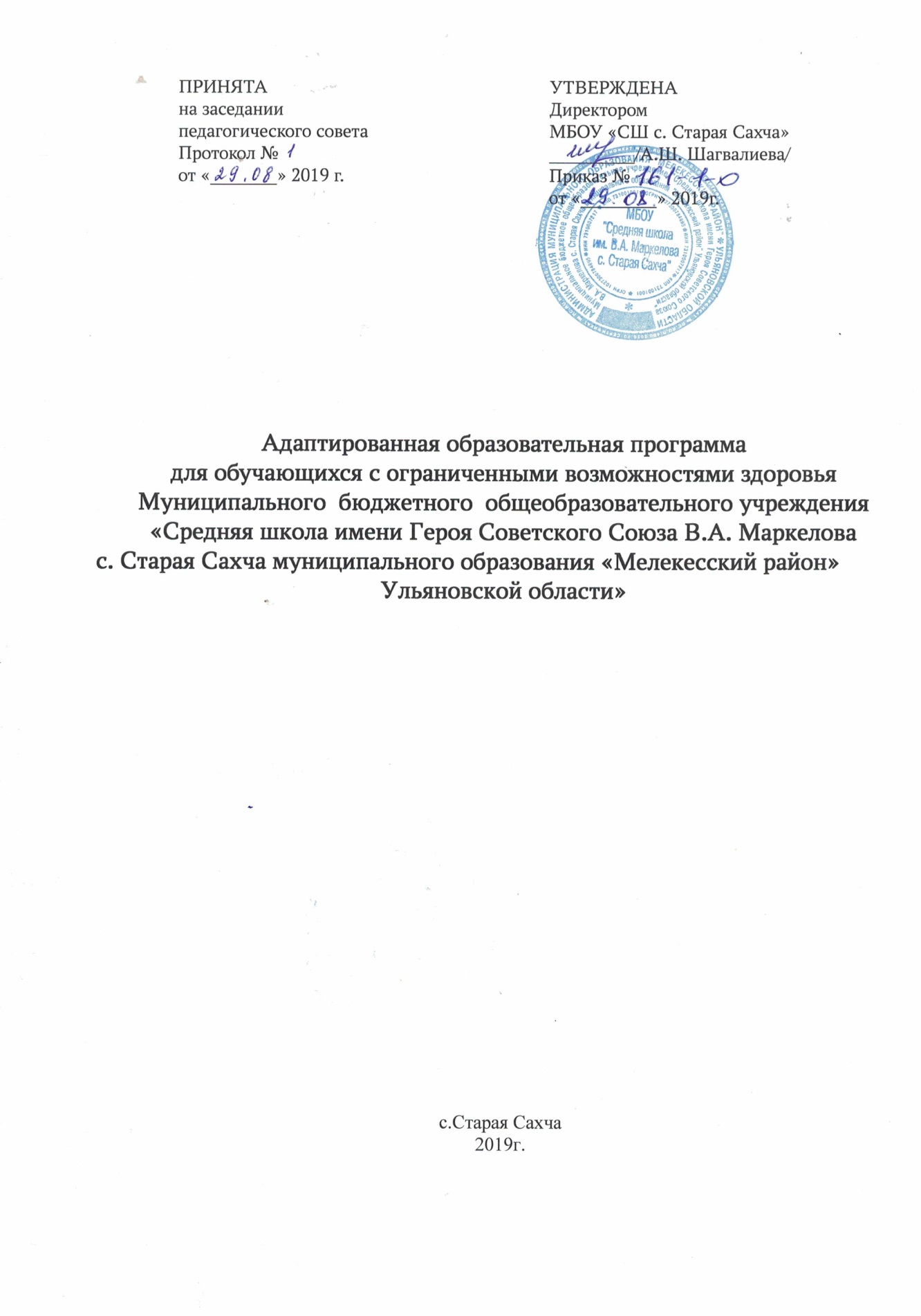 Содержание                                                                                                 стрПояснительная запискаАдаптированная образовательная программа - внутришкольный нормативный многофункциональный документ, определяющий цели, основополагающие принципы, содержание и концепцию развития школы в целом. Образовательная программа определяет:- цели и содержание образовательного процесса, особенности их раскрытия через содержание учебных предметов и педагогических технологий;- учебно-методическую базу реализации учебных программ. Адаптированная образовательная программа регламентирует:- условия освоения образовательной программы;- диагностические процедуры для объективного поэтапного учета образовательных достижений учащихся;- организационно-педагогические условия реализации программ общего и дополнительного образования.Целевое назначение адаптированной образовательной программы:обеспечение оптимальных педагогических условий образования детей с проблемами в развитии и обучении в соответствии с их возрастными и индивидуально - типологическими особенностями, состоянием соматического и нервно - психического здоровья;создание условий для снижения уровня школьной тревожности учащихся;охрана и укрепление физического и нервно-психического здоровья детей, их позитивная социализация;реализация в полном объёме конституционных прав детей на образование;обеспечение образовательного процесса, предусмотренного Базисным учебным планом РФ;создание условий для освоения учащимися обязательного минимума содержания образования данного уровня;создание условий для адаптации учащихся в школе;формирование универсальных учебных действий (умение работать с информацией, рассуждать, анализировать, обобщать и т. д.);создание условий для формирования учебной самостоятельности и ответственности;развитие у учащихся познавательного интереса и творческих способностей;развитие коммуникативных навыков в общении со сверстниками;развитие творческих способностей детей (воображения, фантазии, ассоциативного мышления, образного восприятия окружающего мира);воспитание гуманной, творческой личности, бережно и ответственно относящейся к себе, окружающему миру людей и миру природы;сохранение и поддержка индивидуальности ребенка.Ведущие задачи:- создание условий для становления отношения ребенка к миру и к себе, своим потребностям, стремлениям и желаниям, развитие разных возможностей мировосприятия;- поддержка инициативности, самостоятельности, навыков сотрудничества учащихся в разных видах деятельности.Раздел I. Паспорт ПрограммыРаздел II. Концептуальные основы работы школы с обучающимися с ограниченными возможностями здоровья2.1. Характеристика контингента учащихся с ОВЗДетей с ОВЗ в МБОУ «Средняя школа им.В.А.Маркелова с.Старая Сахча»» в 2019-2020 учебном году обучаются 8 человек.В 5-9 классах по адаптированной общеобразовательной программе обучаются 8 человек,  из них 1 ребенок – инвалид.2.2. Характеристика режима образовательного процесса для детей с ОВЗ Режим работы: пятидневная рабочая неделя. Продолжительность урока 40 мин.Учебный год разбит на 4 четверти. Форма образования: очная.Объем максимальной учебной нагрузки соответствует Санитарным нормам и правилам.Задачей основного общего образования является создание условий для воспитания, становления и формирования личности обучающегося, его склонностей, интересов и способностей к социальному самоопределению. Основное общее образование является базой для получения среднего (полного) общего образования, начального и среднего профессионального образования.Одним из базовых требований к содержанию образования на данном  уровне, является достижение выпускниками уровня функциональной грамотности, необходимой в современном обществе, как по математическому и естественнонаучному, так и по социально-культурному направлениям.Одной из важнейших задач основной школы является подготовка обучающихся к осознанному и ответственному выбору жизненного и профессионального пути. Условием достижения этой задачи является последовательная индивидуализация обучения.В основной школе обучающиеся должны научиться самостоятельно ставить цели и определять пути их достижения, использовать приобретенный в школе опыт деятельности в реальной жизни, за рамками учебного процесса.Все обучение носит коррекционно-развивающий характер. Индивидуально-групповые занятия дополняют коррекционно-развивающую работу, будучи направленными на преодоление некоторых специфических трудностей и недостатков, характерных для отдельных обучающихся. Работу с учащимися в классах компенсирующего обучения проводят учителя, классные руководители.Социальный педагог оказывает помощь на этапе углубленного обследования детей, отобранных в классы компенсирующего обучения, выявляет особенности их интеллектуального развития, личностных и поведенческих реакций, проводит групповые и индивидуальные занятия, направленные на нормализацию эмоционально-волевой сферы, формирование продуктивных способов мыслительной деятельности, а так же на исправление возможных нарушений общения и поведения; оказывает методическую помощь учителям.Классный руководитель совместно с учителями  отслеживает текущие и этапные результаты адаптации, продвижения в развитии и личностном росте обучающихся, формирования навыков образовательной деятельности, освоения общеобразовательных программ, показатели функционального состояния их здоровьяВ школе используются следующие формы организации учебного процесса: классно - урочная система, индивидуально-групповые занятия, внеурочные виды деятельности. Организация учебного процесса ведется в целях охраны жизни и здоровья учащихся. Обучение и воспитание несут коррекционно-развивающий характер, сопровождаются в течение учебного года работой психолого-медико-социальной службы (консультации с психологом)В школе проводятся регулярные медосмотры, беседы на уроках и классных часах с приглашением специалистов. На уроках применяются здоровьесберегающие технологии. Ежемесячно в школе проходят дни здоровья, спортивные соревнования. Организован летний отдых при школе.Внеурочная деятельность организована во второй половине дня через работу по программам дополнительного образования.2.3. Кадровое  обеспечение образовательного процесса для обучающихся с ОВЗ Для осуществления образовательного процесса в школе сформирован стабильный педагогический коллектив. В образовательном учреждении работают 3 члена административно-управленческого персонала  (директор и 2 заместителя). Всего педагогов 13.  По возрасту:  от 30 до 45 лет - 4 чел, от 45 лет - 60 лет -7 чел., выше 60 лет – 2. По стажу: до 5 лет- 2 чел, от 10 лет и более – 11чел. Высшую категорию имеют 7 педагогов (54%), первую категорию имеют 5 педагогов (38%),; 1 (85%), педагог  не имеет категории.Основным условием формирования и наращивания необходимого и достаточного кадрового потенциала образовательного учреждения является обеспечение в соответствии с новыми образовательными реалиями и задачами адекватности системы непрерывного педагогического образования происходящим изменениям в системе образования в целом. Все педагоги согласно имеющемуся в школе графику, проходят курсы повышения квалификации, так, за последние 3 года прошли курсы 100% педагогов, используются и другие формы, в том числе – очно-заочное обучение. Документы, подтверждающие образовательный ценз и уровень квалификации работников, аттестационные листы, договоры имеются в личных делах педагогических работников.2.4. Материально-техническое обеспечение образовательного процесса обучающихся с ОВЗМатериально-техническая база образовательного учреждения приведена в соответствие с задачами по обеспечению реализации основной образовательной программы образовательного учреждения, необходимого учебно-материального оснащения образовательного процесса и созданию соответствующей образовательной и социальной среды.Для этого в школе разработано положение о перечни оснащения и оборудования школы, а также:- письмо Департамента государственной политики в сфере образования Минобранауки России от 1 апреля 2005 г. № 03-417 «О Перечне учебного и компьютерного оборудования для оснащения общеобразовательных учреждений»;- перечни рекомендуемой учебной литературы и цифровых образовательных ресурсов;- аналогичные Перечни, утверждённые региональными нормативными актами и локальными актами образовательного учреждения, разработанными с учётом особенностей реализации основной образовательной программы в образовательном учреждении.В соответствии с требованиями ФГОС в образовательном учреждении, реализующем основную образовательную программу основного общего образования оборудованы:• учебные кабинеты с компьютером для педагогического работника;• помещения для занятий учебно-исследовательской и проектной деятельностью;• помещения (кабинеты) для занятий музыкой и изобразительным искусством;• библиотека;• спортивный зал, стадион, спортивная площадка, оснащённые игровым, спортивным оборудованием и инвентарём;• помещения для питания обучающихся, а также для хранения и приготовления пищи, обеспечивающие возможность организации качественного горячего питания; • административные и иные помещения, оснащённые необходимым оборудованием;• гардероб, санузлы, места личной гигиены;• участок (территория) с необходимым набором оснащённых зон.Все помещения  обеспечены полными комплектами оборудования для реализации всех предметных областей и внеурочной деятельности, включая расходные материалы и канцелярские принадлежности, а также мебелью, офисным оснащением и необходимым инвентарём. Оценка материально-технических условий реализации основной образовательной программы школыУчебно-материальная база школы- Типовые характеристики зданий:А) учебные площади 980 кв. м.Б) учебные кабинеты из них паспортизировано – 15/3В) спортивный зал 154,8 кв. м.Г) столовая 100 посадочных местД) пришкольный участок      Ж) стадион      З) школьный садИ) школьный транспорт - школьный автобус – 2- Санитарно – гигиеническое обеспечение: Имеется газовая котельная площадью 70 кв. м.  для поддержки  температурного режима,  водоснабжение.- Библиотечный фонд: всего –  экземпляров – 26987,учебники – 14000,из них альтернативные –54,методическая – 1200,научно-популярная – 323,-    художественная – 8178-    детская литература -3232Санитарно-гигиеническое обеспечение: система отопления -  индивидуальная; система вентиляции – общеобменная; система водоснабжения – общий водопровод; система очистки: локальная канализация; мусоросборники; стационарные туалеты. Система освещения: наличие электрозащиты (заземление); лампы накаливания и дневного света. Система пожаротушения: наличие противопожарных щитов; наличие средств пожаротушения; наличие планов эвакуации людей и имущества, наличие противопожарной сигнализации.    К началу нового учебного года проведен   косметический ремонт учебных кабинетов. Проведен ремонт столовой, актового зала, туалетов в  школе. В целом санитарно-гигиенические и противопожарные нормы соблюдались. Общее состояние можно признать удовлетворительным.  В школе имеется своя бухгалтерия,  открыт счёт в банке МЦП «Организация здорового питания» в образовательных учреждениях МО «Мелекесский район» Ульяновской области. 2.5. Учебно-методический комплексВ обучении детей с ОВЗ используются образовательные программы по предметам. Учебные программы реализуют принципы преемственности и непрерывности образования, создавая предпосылки для дальнейшего образовательного маршрута. Перечень рабочих программ и учебников,  обеспечивающих реализацию учебного плана школы ( 5 – 9) классыПрограммы максимально адаптированы к условиям школы и возможностям учащихся. Программы учитывают особенности познавательной деятельности детей с задержкой психического развития. Они направлены на разностороннее развитие личности учащихся, способствуют их умственному развитию, обеспечивают гражданское, нравственное, трудовое, эстетическое и физическое воспитание. Программы содержат материал, помогающий учащимся достичь того уровня общеобразовательных знаний и умений, трудовых навыков, который необходим им для социальной адаптации. Педагоги школы разрабатывают адаптированные программы по всем предметам. 2.6. Анализ образовательного пространства школыОбразовательная деятельность школы направлена на решение социальных задач, конкретных потребностей родителей и детей, учитывает четыре основополагающих принципа: научить жить, научить жить вместе, научить учиться, научить работать - социализация, трудовая реабилитация, адаптация в обществе учеников.При работе с детьми с ОВЗ внимание уделяется следующим моментам:государственный заказ;потребности учащихся;ожидание родителей;потребности педагогов;удовлетворение ожиданий учреждений профессионального образования.Учителя, работающие с детьми с особыми образовательными потребностями, проводят систематическое углубленное изучение обучающихся с целью выявления их индивидуальных особенностей и определения направлений развивающей работы, фиксируют динамику развития обучающихся, ведут учет освоения ими общеобразовательных программ.Система специального обучения детей с ЗПР предусматривает проведение индивидуальных и групповых коррекционных занятий с учащимися, обозначенных в Учебном плане школы.Цели занятий - индивидуальная коррекция пробелов общего развития учащихся, их предшествующего обучения, направленная подготовка к усвоению ими учебного материала. Учащиеся, удовлетворительно усваивающие учебный материал, к индивидуальным занятиям не привлекаются.Содержание индивидуальных занятий максимально направлено на развитие ученика. На занятиях используются различные виды практической деятельности: действия с реальными предметами, счетным материалом, используются условно-графические схемы и графики что дает возможность для широкой подготовки учащихся к решению разного типа задач: формирование пространственных представлений, умение сравнивать и обобщать предметы явления, анализировать слова и предложения, различные структуры; осмысление учебных и художественных текстов; развитие навыков планирования собственной деятельности, контроля и словесного отчета. Формируются с помощью предметно - практической деятельности понятия, которые будут иметь в своей основе четкие и яркие образы реальных предметов, представленных в разнообразных связях друг с другом (отношениях общности, последовательности, зависимости и д.р.)Специальная работа на занятиях посвящается коррекции недостаточно или неправильно сформировавшихся отдельных навыков и умений, например, коррекции каллиграфии (умения видеть строку, соблюдать размеры и элементы букв, правильно их соединять), техники чтения (плавности, беглости, выразительности), скорости, правильности списывания, умения составлять план и пересказ прочитанного.В некоторых случаях индивидуальные занятия необходимы для обучения приемам пользования отдельными дидактическими пособиями, схемами, графиками, таблицами, географической картой, а также алгоритмами действия по тем или иным правилам, образцам. Не менее важно индивидуальное обучение приемам запоминания стихотворений, отдельных правил или законов, таблицы умножения и др.2.7. Внеурочная деятельность с учащимися с ОВЗСистема внеурочной деятельности в школе реализуется по духовно - нравственному, общекультурному, общеинтеллектуальному, спортивно – оздоровительному, социальному направлениям.Основные цели внеурочной деятельности:приобщение к нравственным и культурным ценностям;-компенсация органических возможностей детей в условиях общеобразовательной школы;развитие творческих способностей;осуществление этического и эстетического воспитания учащихся;         Каждому ребёнку в зависимости от индивидуальных особенностей определяются направления коррекционного воздействия во внеурочной деятельности.Зачисление детей с ОВЗ в кружки, секции, происходит с учётом личных желаний и интересов учащихся и родителей (законных представителей), а так же индивидуальных возможностей детей. Продолжительности занятий устанавливается в зависимости от возрастных и психологических особенностей учеников, допустимой нагрузки учащихся. Участие детей с ОВЗ по внеурочной деятельности  - 100%. Дети с ОВЗ посещают следующие занятия:5 класс – «Дизайн», «Основы финансовой грамотности и предпринимательской деятельности»; 6 класс - «Дизайн», «Основы финансовой грамотности и предпринимательской деятельности»; 7 класс –  «Дизайн» 8 класс – «Шаги в науку», «Русское слово: законы орфографии и пунктуации»Раздел III. Приоритетные направления, цель и задачи образовательного процесса при обучении детей с ОВЗВыбор приоритетных направлений работы школы, определение цели и задач деятельности педагогического коллектива с детьми с ОВЗ определяется в зависимости от специфических характеристик образовательного пространства школы, а именно:социальным заказом на обеспечение образовательных услуг для учащихся с ограниченными возможностями здоровья;индивидуальными возможностями, способностями и интересами учащихся с интеллектуальными нарушениями и их родителей;реальным состоянием физического и нравственного здоровья учащихся; необходимостью поддерживать и развивать здоровый образ жизни;необходимостью активизировать становление ценностных ориентаций обучающихся через систему воспитания и дополнительного образования, обеспечивающую содержательный образовательно-культурный досуг.Таким образом, организация образования детей с ограниченными возможностями здоровья в школе строится на принципах личностно-ориентированной педагогики, гуманизации образования и вариативности содержания образования. В данной адаптированной образовательной программе формируются следующие приоритетные направления деятельности педагогического коллектива:осуществление обучения и воспитания личности, способной адаптироваться к социуму и найти свое место в жизни; сознающей ответственность перед семьей, обществом и государством, уважающей права, свободы других граждан, Конституцию и законы, способной к взаимопониманию и сотрудничеству между людьми,обеспечение непрерывности начального общего, основного общего специального (коррекционного) образования;реализация дополнительного образования через систему внеурочной и внешкольной деятельности;обеспечение мер, повышающих эффективность социальной адаптации учащихся;создание условий для сохранения и укрепления физического и нравственного здоровья учащихся.Приоритетные направления в деятельности школы в вопросах инклюзивного образования могут быть реализованы лишь при четком, взаимодополняющем взаимодействии основных структурных блоков:педагогическая работа, обеспечивающая базовое образование в соответствии с требованиями образовательных программ;психологическая работа, обеспечивающая коррекционную направленность обучения и воспитания и комфортность учащихся в рамках образовательного пространства школы;дополнительное образование;воспитательная работа, обеспечивающая становление ценностных ориентаций личности;внедрение здоровьесберегающих технологий, обеспечивающих формирование стереотипа здорового образа жизни.Основной целью адаптированной образовательной программы является создание в школе гуманной лечебно - педагогической среды с целью социально – персональной реабилитации детей с ОВЗ и последующей их интеграции в современном социально - экономическом и культурно - нравственном пространстве.Адаптированная образовательная программа предусматривает решение основных задач:Обеспечение условий для реализации прав обучающихся с ОВЗ на получение бесплатного образования;Сохранение и укрепление здоровья обучающихся с ОВЗ на основе совершенствования образовательного процесса;Создание благоприятного психолого-педагогического климата для реализации индивидуальных способностей обучающихся с ОВЗ;Расширение материальной базы и ресурсного обеспечения школы для организации обучения детей с ОВЗ.;Совершенствование системы кадрового обеспечения.3.1. Ожидаемые конечные результаты ПрограммыОбеспечение высокого уровня качества образования для обучающихся в ОВЗ.Достижение высоких показателей коррекционной работы: -уменьшение количества детей с диагнозом ЗПР на раннем уровне обучения;подготовка обучающихся к государственной итоговой аттестации;Взаимодействие с группой дошкольного образования по вопросам ранней диагностики отклонений в развитии.Увеличение числа педагогических работников, задействованных в системе инклюзивного образования, освоивших современные образовательные коррекционные технологииОбеспечение предметов адаптированной образовательной программы электронными образовательными ресурсами3.2. Содержание подготовки учащихсяПри обучении 5-9 классах содержание подготовки учащихся представляющей собой продолжение формирования познавательных интересов учащихся и их самообразовательных навыков, педагогический коллектив основной школы стремится заложить фундамент общей образовательной подготовки школьников, необходимый для освоения общеобразовательной программы (в случае отсутствия у ребенка отклонений в умственном развитии), создать условия для самовыражения учащихся на учебных и внеучебных занятиях в школе.Раздел IV.  Основные подходы к организации образовательного пространства школыСодержание образования в школеУчебные планы составлены для всех образовательных программ:Учебный план начального общего образования;Учебный план основного общего образованияОрганизация коррекционно-развивающего образовательного процессаФронтальное коррекционно-развивающее обучение осуществляется учителем на всех уроках и должно обеспечить усвоение учебного материала в соответствии с государственным образовательным стандартом.Основными задачами коррекционно-развивающего обучения являются:активизация познавательной деятельности учащихся; повышение уровня их умственного развития; нормализация учебной деятельности;коррекция недостатков эмоционально-личностного и социального развития;социально-трудовая адаптация.Для учащихся, не усваивающих учебную программу на уроке, организуются индивидуальные и групповые коррекционные занятия, которые имеют как общеразвивающую, так и предметную направленность. 4.3. Методическое обеспечение коррекционной работыСреди коррекционных задач особо выделяются и имеют методическую обеспеченность следующие:- развивать познавательную активность детей (достигается реализацией принципа доступности учебного материала, обеспечением «эффекта новизны» при решении учебных задач);- развивать общеинтеллектуальные умения: приемы анализа, сравнения, обобщения, навыки группировки и классификации;- осуществлять нормализацию учебной деятельности, формировать умение ориентироваться в задании, воспитывать навыки самоконтроля, самооценки;- развивать словарь, устную монологическую речь детей в единстве с обогащением ребенка знаниями и представлениями об окружающей действительности; - осуществлять логопедическую коррекцию нарушений речи; осуществлять психокоррекцию поведения ребенка;- проводить социальную профилактику, формировать навыки общения, правильного поведения.4.4. Основные направления коррекционной работыСовершенствование движений и сенсомоторного развития:развитие мелкой моторики кисти и пальцев рук;развитие навыков каллиграфии;развитие артикуляционной моторики.Коррекция отдельных сторон психической деятельности:развитие зрительного восприятия и узнавания;развитие зрительной памяти и внимания; формирование обобщенных представлений о свойствах предметов (цвет, форма, величина);развитие пространственных представлений и ориентации;развитие представлений о времени;развитие слухового внимания и памяти;развитие фонетико-фонематических представлений, формирование звукового анализа;Развитие основных мыслительных операций:формирование навыков соотносительного анализа;развитие навыков группировки и классификации (на базе овладения основными родовыми понятиями);формирование умения работать по словесной и письменной инструкции, алгоритму;формирование умения планировать свою деятельность;развитие комбинаторных способностей.Развитие различных видов мышления:развитие наглядно-образного мышления;развитие словесно-логического мышления (умение видеть и устанавливать логические связи между предметами, явлениями и событиями).Коррекция нарушений в развитии эмоционально-личностной сферы (релаксационные упражнения для мимики лица, драматизация, чтение по ролям и др.).Развитие речи, владение техникой речи.Расширение представлений об окружающем и обогащение словаря.Коррекция индивидуальных пробелов в знаниях.4.5. Основные задачи коррекционно-развивающего обучения школьников Формирование социально-нравственного поведения детей, обеспечивающего успешную адаптацию к новым условиям обучения: осознание изменившихся условий, собственных недостатков (неумение общаться, умственная пассивность, неумение строить межличностные отношения и др.), развитие потребности преодолеть их, вера в успех, осознание необходимости самоконтроля.Развитие личностных компонентов познавательной деятельности (активность, самостоятельность, произвольность), формирование самостоятельности, гибкости мышления.Формирование и закрепление умений и навыков планирования деятельности, самоконтроля, развитие умений воспринимать и использовать информацию из разных источников (межпредметные связи, радио, телевидение, литература, факультативные занятия) в целях успешного осуществления учебно-познавательной деятельности.Индивидуальная коррекция недостатков в зависимости от актуального уровня развития учащихся и их потребности в коррекции индивидуальных отклонений (нарушений) в развитии (повторение ключевых вопросов программы начальной школы, отработка основных умений и навыков).Охрана и укрепление соматического и психоневрологического здоровья ребенка: предупреждение психофизических перегрузок, эмоциональных срывов; создание климата психологического комфорта, обеспечение хороших результатов во фронтальной и индивидуальной работе школьников; физическое закаливание, занятия спортом, общеукрепляющая и лечебно-профилактическая медикаментозная терапия.Создание благоприятной социальной среды, которая обеспечивает соответствующее возрасту развитие подростка, стимуляцию его познавательной деятельности, коммуникативных функций речи, активное воздействие на формирование общеинтеллектуальных и общедеятельностных умений.Системный разносторонний контроль за развитием подростка с помощью специалистов (классный руководитель, психолог). Осуществление постоянной взаимосвязи с родителями ребенка, другими членами его семьи.Обеспечение учебно-методического оснащения, необходимого для успешного освоения общеобразовательных (коррекционных) программ в соответствии с требованиями образовательного стандарта к знаниям и умениям учащихся (индивидуальные дидактические пакеты по предметам, адаптированные учебники, программы, методические рекомендации по изучению наиболее трудных разделов программ).Социально-трудовая адаптация учащихся (развитие зрительно-моторной координации, темпа деятельности, формирование общетрудовых, организационных и конструктивно-технологических умений и др.).4.6. Организация психолого - медико - педагогического и социального сопровожденияобучающихся с ОВЗ в школеПсихологическое сопровождение образовательного процесса реализуется во время проведения коррекционной работы на уроках и во внеурочное время.Психолого-медико-педагогический консилиум осуществляет сопровождение учащихся на протяжении всего периода обучения в школе, консультирование всех участников педагогического процесса и пропагандирование  дефектологических знаний.В школе складывается система  оздоровительной работы, направленная на сохранение и укрепление здоровья учащихся, которая включает в себя следующие мероприятия: мониторинг состояния здоровья учащихся; просветительскую работу с учащимися и родителями; создание здоровьесберегающей среды, предполагающей соблюдение охранительного режима, санитарных норм и правил, введение в учебно - воспитательный процесс здоровьесберегающих технологий, проведение спортивных мероприятий и праздников.Все педагоги, работающие с детьми с ОВЗ, ведут наблюдение за развитием, особенностями психических функций каждого ребенка, классные руководители фиксируют это в дневниках психолого-педагогических наблюдений за развитием ученика, что позволяет всем педагогам изучить прошлый опыт и на нем строить коррекцию и проводить корригирующие мероприятия.Социально-педагогическое сопровождение обучающегося осуществляется классными руководителями и учителями.В школе уделяется большое внимание профилактике правонарушений, ведется индивидуальная работа с учащимися группы риска, осуществляется контроль посещаемости данными учащимися школьных занятий, организуются встречи с инспектором ПДН, встречи с родителями, консультации педагога - психолога, обследование семей. Разработана и внедряется в действие программа по защите прав детей, предупреждению правонарушений и преступлений, профилактике курения и алкоголизма, токсикомании и наркомании среди учащихся с ОВЗ в том числе.             На психолого-медико-педагогическую службу возложена обязанность:отслеживать уровень психического и психологического развития учащихся;вести коррекцию познавательных процессов, личностного и эмоционально-волевого развития детей,оказывать психологическую помощь учащимся, имеющим трудности в поведении и общении;своевременно выявлять социально - дезодаптированные семьи и оказывать психологическую поддержку детям из них.вести мониторинг уровня физического здоровья детей с последующими рекомендациями по снижению (в случае необходимости) объема домашних заданий, выбора форм занятий, перевода на индивидуальный учебный план.4.7. Содержание воспитательной работы в школеСовременный национальный воспитательный идеал – это нравственный, творческий, компетентный гражданин России, осознающий ответственность за настоящее и будущее своей страны, опирающийся в своей жизнедеятельности на духовные и культурные традиции народов Российской Федерации. Общие задачи и принципы воспитания средствами образования представлены в федеральном государственном образовательном стандарте среднего (полного) общего  образования, где воспитательная деятельность рассматривается как компонента педагогического процесса в каждой общеобразовательной организации, охватывает все составляющие образовательной системы школы, что направлено на реализацию государственного, общественного и индивидуально-личностного заказа на качественное и доступное образование в современных условиях. Воспитательная компонента в деятельности образовательной организации является самостоятельным направлением её жизнедеятельности. Её построение основывается на ряде принципов, реализация которых выражается в развитии интегративных качеств образовательной организации как воспитательной организации (таких как «воспитательная система», «воспитывающая среда», «воспитательный потенциал обучения», «воспитательное пространство»). Цель Программы, таким образом, состоит в создании дополнительных условий для воспитания и социально-педагогической поддержки развития детей как нравственных, ответственных, инициативных, творческих граждан России, сознающих ответственность за настоящее и будущее своей страны, воспитанных в духовных и культурных традициях российского народа. Задачи Программы: обеспечить условия для развития личности, органически сочетающей в себе стремление к самореализации и уважение к правам и интересам других людей; инициативу и ответственность, гражданские и нравственные качества; способность к достижению личного и общественного благополучия; создать условия для формирования у каждого ребёнка активной жизненной позиции, включающей способность брать на себя ответственность, участвовать в принятии и реализации совместных решений, участвовать в общественной жизни Ульяновской области и государства, обладать потребностью самосовершенствования, уметь адаптироваться в условиях современного мира, иметь научное мировоззрение, патриотические установки, стремление овладевать ценностями мировой и отечественной культуры; вести здоровый образ жизни; повысить эффективность взаимодействия субъектов воспитательного процесса в условиях динамично развивающейся образовательной среды в Ульяновской области;создать условия для развития профессионализма воспитателей, работающих в образовательных организациях области. Планирование воспитательной работы осуществляется согласно данным направлениям.1. Популяризация научных знаний среди детейЗадачи направления:- содействие повышению привлекательности науки для подрастающего поколения, поддержку научно-технического творчества детей;                                                                                                                                           - создание условий для получения детьми достоверной информации 
о передовых достижениях и открытиях мировой и отечественной науки, повышения заинтересованности подрастающего поколения в научных познаниях об устройстве мира и общества;                                                                     - формирование отношения к образованию как общечеловеческой ценности, выражающейся в интересе детей к знаниям, в стремлении 
к интеллектуальному овладению материальными и духовными достижениями человечества, к достижению личного успеха в жизни;            - развитие способности к самостоятельной исследовательской 
и конструктивной деятельности, формировать культуру продуктивного мышления - умение ставить, осознавать вопросы, находить пути их выяснения, выполнять необходимые для этого операции, делать правильные умозаключения. Исходить из того, что умение думать - центральное звено умения учиться и думать;                                                      - совершенствование организации и планирования самостоятельной работы воспитанников и школьников как методу, формирующему выпускника общеобразовательного учреждения путем индивидуальной познавательной деятельности, при которой наиболее полно раскрываются способности ребёнка, реализуется его творческий потенциал;                         - развитие институтов неформального образования, стимулирование самореализации воспитанников и школьников в программах и проектах образовательной направленности, развитие клубных форм активности в сфере познавательной деятельности (конкурсы, олимпиады, сетевые образовательные проекты, фестивали). 2. Гражданское воспитаниеЗадачи направления:- создание условий для воспитания у детей активной гражданской позиции, гражданской ответственности, основанной на традиционных культурных, духовных и нравственных ценностях российского общества;- развитие культуры межнационального общения;- формирование приверженности идеям интернационализма, дружбы, равенства, взаимопомощи народов;- воспитание уважительного отношения к национальному достоинству людей, их чувствам, религиозным убеждениям;- развитие правовой и политической культуры детей, расширение конструктивного участия в принятии решений, затрагивающих их права 
и интересы, в том числе в различных формах самоорганизации, самоуправления, общественно значимой деятельности;- развитие в детской среде ответственности, принципов коллективизма и социальной солидарности;- формирование стабильной системы нравственных и смысловых установок личности, позволяющих противостоять идеологии экстремизма, национализма, ксенофобии, коррупции, дискриминации по социальным, религиозным, расовым, национальным признакам и другим негативным социальным явлениям;- развитие навыков безопасности, и формирования безопасной среды 
в школе, формирование представлений об информационной безопасности, о девиантном поведении, о влиянии на безопасность молодых людей отдельных молодёжных субкультур.3. Патриотическое воспитание и формирование региональной идентичностиЗадачи направления:- создание системы комплексного методического сопровождения деятельности педагогов и других работников, участвующих в воспитании подрастающего поколения, по формированию российской гражданской идентичности;- формирование у детей патриотизма, чувства гордости за свою Родину, готовности к защите интересов Отечества, ответственности за будущее России на основе развития программ патриотического воспитания детей, в том числе военно-патриотического воспитания;- повышение качества преподавания гуманитарных учебных предметов, обеспечивающего ориентацию обучающихся в современных общественно-политических процессах, происходящих в России и мире, а также осознанную выработку собственной позиции по отношению к ним на основе знания и осмысления истории, духовных ценностей и достижений нашей страны;- развитие у подрастающего поколения уважения к таким символам государства, как герб, флаг, гимн Российской Федерации, к историческим символам и памятникам Отечества;- развитие поисковой и краеведческой деятельности, детского познавательного туризма.4. Духовное и нравственное воспитание детей на основе российских традиционных ценностейЗадачи направления:- развития у детей нравственных чувств (чести, долга, справедливости, милосердия и дружелюбия);- формирования выраженной в поведении нравственной позиции, 
в том числе способности к сознательному выбору добра;- развития сопереживания и формирования позитивного отношения 
к людям, в том числе к лицам с ограниченными возможностями здоровья 
и инвалидам;- расширения сотрудничества между государством и обществом, общественными организациями и институтами в сфере духовно-нравственного воспитания детей, в том числе традиционными религиозными общинами;- содействия формированию у детей позитивных жизненных ориентиров и планов;- оказания помощи детям в выработке моделей поведения в различных трудных жизненных ситуациях, в том числе проблемных, стрессовых и конфликтных.5.Трудовое воспитание и профессиональное самоопределениеЗадачи направления:- воспитания у детей уважения к труду и людям труда, трудовым достижениям;- формирования у детей умений и навыков самообслуживания, потребности трудиться, добросовестного, ответственного и творческого отношения к разным видам трудовой деятельности, включая обучение 
и выполнение домашних обязанностей;- развития навыков совместной работы, умения работать самостоятельно, мобилизуя необходимые ресурсы, правильно оценивая смысл и последствия своих действий;- содействия профессиональному самоопределению, приобщения детей к социально значимой деятельности для осмысленного выбора профессии.6. Физическое воспитание и формирование культуры здоровьяЗадачи направления:- формирование у подрастающего поколения ответственного отношения 
к своему здоровью и потребности в здоровом образе жизни;- формирование в детской и семейной среде системы мотивации 
к активному и здоровому образу жизни, занятиям физической культурой 
и спортом, развитие культуры здорового питания;- создание для детей, в том числе детей с ограниченными возможностями здоровья, условий для регулярных занятий физической культурой и спортом, развивающего отдыха и оздоровления, в том числе на основе развития спортивной инфраструктуры и повышения эффективности ее использования;- развитие культуры безопасной жизнедеятельности, профилактику наркотической и алкогольной зависимости, табакокурения и других вредных привычек;- предоставление обучающимся образовательных организаций, а также детям, занимающимся в иных организациях, условий для физического совершенствования на основе регулярных занятий физкультурой и спортом 
в соответствии с индивидуальными способностями и склонностями детей;- использование потенциала спортивной деятельности для профилактики асоциального поведения;- содействие проведению массовых общественно-спортивных мероприятий и привлечение к участию в них детей.7. Приобщение к культурному наследиюЗадачи направления:- эффективное использование уникального российского культурного наследия, в том числе литературного, музыкального, художественного, театрального и кинематографического;                                                                              - создание равных для всех детей возможностей доступа к культурным ценностям;                                                                                                                     - воспитание уважения к культуре, языкам, традициям и обычаям народов, проживающих в Российской Федерации;                                                           - увеличение доступности детской литературы для семей, приобщение детей к классическим и современным высокохудожественным отечественным и мировым произведениям искусства и литературы;              - создание условий для доступности музейной и театральной культуры для детей;                                                                                                                        - развитие музейной и театральной педагогики;                                                                           - поддержку мер по созданию и распространению произведений искусства и культуры, проведению культурных мероприятий, направленных 
на популяризацию российских культурных, нравственных и семейных ценностей;                                                                                                                                           - создание и поддержку производства художественных, документальных, научно-популярных, учебных и анимационных фильмов, направленных 
на нравственное, гражданско-патриотическое и общекультурное развитие детей;                                                                                                                                        -повышение роли библиотек, в том числе библиотек в системе образования, в приобщении к сокровищнице мировой и отечественной культуры, в том числе с использованием информационных технологий;                - создание условий для сохранения, поддержки и развития8. Экологическое воспитаниеЗадачи направления:- развитие у детей и их родителей экологической культуры, бережного отношения к родной земле, природным богатствам России и мира;                                                                                                                                            - воспитание чувства ответственности за состояние природных ресурсов, умений и навыков разумного природопользования, нетерпимого отношения к действиям, приносящим вред экологии;                                      - формирование условий для развития опыта многомерного взаимодействия учащихся в процессах, направленных сохранение окружающей среды;                                                                                                          - формирование ответственного и компетентного отношения 
к результатам производственной и непроизводственной деятельности человека, затрагивающей и изменяющей экологическую ситуацию на локальном и глобальном уровнях.Раздел V. Индивидуальные учебные планы. Для обучающихся с ОВЗ  школой составляется индивидуальный учебный план. Индивидуальный учебный план (ИУП) - совокупность учебных предметов (курсов), выбранных для освоения учащимся с ОВЗ из учебного плана общеобразовательной организации, составленного на основе ФГОС. Он обеспечивает возможность достижения требований стандарта при сохранении вариативности образования.УЧЕБНЫЙ ПЛАНосновного общего образованияМБОУ «Средняя школа им. В.А.Маркелова с.Старая Сахча» на 2019-2020 учебный год5.1.Ожидаемые результаты освоения содержания общего образованияВ результате освоения содержания основного общего образования учащийся получает возможность совершенствовать и расширить круг общих учебных умений, навыков и способов деятельности. Овладение общими умениями, навыками, способами деятельности как существенными элементами культуры является необходимым условием развития и социализации школьников.Познавательная деятельностьИспользование для познания окружающего мира различных методов (наблюдение, измерение, опыт, эксперимент, моделирование и др.). Определение структуры объекта познания, поиск и выделение значимых функциональных связей и отношений между частями целого. Умение разделять процессы на этапы, звенья; выделение характерных причинно-следственных связей.Определение адекватных способов решения учебной задачи на основе заданных алгоритмов. Комбинирование известных алгоритмов деятельности в ситуациях, не предполагающих стандартное применение одного из них.Сравнение, сопоставление, классификация, ранжирование объектов по одному или нескольким предложенным основаниям, критериям. Умение различать факт, мнение, доказательство, гипотезу, аксиому.Исследование несложных практических ситуаций, выдвижение предположений, понимание необходимости их проверки на практике. Использование практических и лабораторных работ, несложных экспериментов для доказательства выдвигаемых предположений; описание результатов этих работ.Творческое решение учебных и практических задач: умение мотивированно отказываться от образца, искать оригинальные решения; самостоятельное выполнение различных творческих работ; участие в проектной деятельности.Информационно-коммуникативная деятельностьАдекватное восприятие устной речи и способность передавать содержание прослушанного текста в сжатом или развернутом виде в соответствии с целью учебного задания.Осознанное беглое чтение текстов различных стилей и жанров, проведение информационно-смыслового анализа текста. Использование различных видов чтения (ознакомительное, просмотровое, поисковое и др.).Владение монологической и диалогической речью. Умение вступать в речевое общение, участвовать в диалоге (понимать точку зрения собеседника, признавать право на иное мнение). Создание письменных высказываний, адекватно передающих прослушанную и прочитанную информацию с заданной степенью свернутости (кратко, выборочно, полно). Составление плана, тезисов, конспекта. Приведение примеров, подбор аргументов, формулирование выводов. Отражение в устной или письменной форме результатов своей деятельности.Умение перефразировать мысль (объяснять «иными словами»). Выбор и использование выразительных средств языка и знаковых систем (текст, таблица, схема, аудиовизуальный ряд и др.) в соответствии с коммуникативной задачей, сферой и ситуацией общения.Использование для решения познавательных и коммуникативных задач различных источников информации, включая энциклопедии, словари, Интернет-ресурсы и другие базы данных.Рефлексивная деятельностьСамостоятельная организация учебной деятельности (постановка цели, планирование, определение оптимального соотношения цели и средств и др.). Владение навыками контроля и оценки своей деятельности, умением предвидеть возможные последствия своих действий. Поиск и устранение причин возникших трудностей. Оценивание своих учебных достижений, поведения, черт своей личности, своего физического и эмоционального состояния. Осознанное определение сферы своих интересов и возможностей. Соблюдение норм поведения в окружающей среде, правил здорового образа жизни.Владение умениями совместной деятельности: согласование и координация деятельности с другими ее участниками; объективное оценивание своего вклада в решение общих задач коллектива; учет особенностей различного ролевого поведения (лидер, подчиненный и др.).Оценивание своей деятельности с точки зрения нравственных, правовых норм, эстетических ценностей. Использование своих прав и выполнение своих обязанностей как гражданина, члена общества и учебного коллектива.Обучающиеся на уровне основного общего образования, не освоившие программу учебного года и имеющие академическую задолженность по двум и более предметам, по решению медико-психолого-педагоической комиссии переводятся в специальное (коррекционное) образовательное учреждение VIII вида. Обучающиеся, имеющие по итогам учебного года академическую задолженность по одному предмету, переводятся в следующий класс условно. Ответственность за ликвидацию обучающимися академической задолженности в течение следующего учебного года возлагается на их родителей (законных представителей).Предполагаемый результат:Освоение учащимися обязательного минимума государственного образовательного стандарта;Достижение оптимального для каждого учащегося уровня элементарной грамотности в соответствии с требованиями программы;Развитие общих учебных умений и навыков в соответствии с требованиями программы;Развитие положительной мотивации к образовательному процессу;Развитие познавательных способностей учащихся;6) Повышение уровня умственного и речевого развития учащихся.5.2. Характеристика видов деятельности и задач, решаемых субъектами образовательного процессаВиды деятельности школьника:индивидуальная и коллективная учебная деятельностьпроектная деятельность, ориентированная на получение социально-значимого продукта,социальная деятельность,творческая деятельность (художественное, техническое и другое творчество), направленная на самореализацию и самосознание,спортивная деятельностьЗадачи, решаемые подростками в разных видах деятельностинаучиться самостоятельно, планировать учебную работу, осуществлять целеполагание в знакомых видах деятельности совместно с педагогом,научиться осуществлять контроль и оценку собственного участия в разных видах деятельности,выстроить адекватное представление о собственном месте в мире, осознать собственные предпочтения и возможности;научиться адекватно, выражать и воспринимать себя: свои мысли, ощущения, переживания, чувства.научиться эффективно, взаимодействовать со сверстниками, взрослыми и младшими детьми, осуществляя разнообразную совместную деятельность с ними.Задачи, решаемые педагогами:реализовать образовательную программу основной школы в разнообразных организационно-учебных формах,подготовить учащихся к выбору профессии,организовать систему социальной жизнедеятельностисоздать пространство для реализации подростков, проявления инициативных действий.5.3. Педагогические технологии, обеспечивающие реализацию программыПодбор образовательных технологий основан на учете психофизиологических особенностей учащихся с ОВЗ. В своей образовательной деятельности, направленной на гармоничное развитие личности ребенка с ограниченными возможностями здоровья, учителя используют следующие педагогические технологии:5.4. Система аттестации учащихся с ОВЗВ образовательной программе используются следующие основные формы учета достижений учащихся:- текущая успеваемость;- аттестация по итогам четверти, по итогам года; - рейтинговые проверочные работы; - защита исследовательской и проектной работы.Промежуточная аттестация учащихся осуществляется в 5 - 8 классах. Государственная итоговая аттестация учащихся проводится в 9 классе.В школе принята 5-бальная система отметок всех работ детей с ОВЗ. Требования, предъявляемые к учащимся, согласуются с требованиями образовательных программ и рекомендациями по оценке знаний, умений и навыков учащихся. Ответственность за объективность оценки знаний учащихся возлагается на учителя. Вопросы качества обучения учащихся контролируется по плану ИКД.Ведущие формы промежуточной и итоговой аттестации: -мониторинг знаний, умений и навыков;-административные контрольные работы;мониторинг уровня развития учащихся (совместно с психологической и логопедической службой).5.5. Методы диагностики освоения образовательной программыДиагностика включает в себя социальную диагностику: наличие условий для выполнения домашнего задания; состав семьи; необходимость оказания различных видов помощи. Медицинскую диагностику: показатели физического здоровья.  Психологическую диагностику: уровень общей тревожности (отсутствие выраженных противоречий между требованиями педагогов и возможностями подростка); включенность учащихся в деятельность и общение (эмоционально-положительное восприятие подростком системы своих отношений со сверстниками, субъективная включенность в отношения, восприятие своего статуса в классе как положительного и удовлетворенность им); отношения с педагогами (эмоционально-положительное восприятие подростком системы своих отношений с педагогами, восприятие этих отношений как уважительных, доверительных, но сохраняющих его автономность); отношение к себе (позитивная «Я- концепция», устойчивая адекватная самооценка, ориентация на будущее, субъективное ощущение адекватности своего поведения и эмоциональных реакций); определение степени удовлетворенности школьной жизнью; наличие и характер учебной мотивации (интерес к способам получения знаний, умение ставить и достигать конкретные цели самообразования, интерес к самостоятельным формам учебной деятельности, интерес к использованию результатов учебной работы социально - значимых формах деятельности. Методика изучения удовлетворенности родителей работой школы. Методика изучения удовлетворенности учащихся школьной жизнью.Педагогическую диагностику: учебные достижения учащихся по предметам федерального компонента учебного плана (муниципальные контрольные работы, административные контрольные работы); индивидуальные образовательные достижения учащихся (количество участников и призеров муниципальных, региональных  и всероссийских олимпиад, конкурсов: спортивных, творческих); диагностика сформированности учебно-познавательных мотивов (психодиагностика «Учебная мотивация», «Отношение к учебным предметам». Методика определения мотивов учения (М.Р. Гинзбург); диагностика формирования уровня функциональной грамотности (грамотность и богатый словарный запас устной речи, использование речи как инструмента мышления); диагностика сформированности важнейших учебных действий (выделение существенных признаков изучаемых понятий, оперирование всей системой данных учебной задачи, ориентация на всю систему требований учебной задачи, способность к рассмотрению изучаемого предмета с разных сторон, способность к смене стратегии в процессе решения учебной проблемы); умственная работоспособность и темп учебной деятельности (сохранение учебной активности в течение всего урока, адаптация к учебной нагрузке, способность работать в едином темпе со всем классом и предпочтение высокого темпа работы); воспитанность учащихся (методика определения уровня воспитанности учащихся по Л. Фридману. Тесты (Н.Е. Щурковой. Изучение межличностных отношений в классе. Ценностные ориентации (Э.Р. Ахмеджанов). Социальный паспорт класса: взаимодействие с педагогами (включенность в личностное общение с педагогами, способность к проявлению эмпатии по отношению ко взрослым); поведенческая саморегуляция (способность длительно подчинять поведение к намеченной цели, умение сдерживать эмоции, моральная регуляция поведения и способность к ответственному поведению); диагностика интересов.5.6. Мониторинг образовательного процессаРаздел VI . Контроль и управление реализации образовательной программы в школеКонтроль реализации образовательной программы основывается на системе управления школой, исходит из необходимости постоянно осуществлять научно - педагогический поиск в выбранном направлении, корректировать программы обучения, воспитания и развития, осуществлять методическое сопровождение образовательного процесса. В управление школой на полноправной основе включается МО школы. Методические объединения школы проводят экспертную оценку программ, учебных планов, внедряемых в образовательный процесс, на основе анализа результатов деятельности коллектива по всем направлениям. МО дает научное обоснование рекомендации по изменению содержания образования, выбора средств и методов обучения, воспитания, развития.Система инпекционно-контрольной деятельности (ИКД) включает в себя мероприятия, позволяющие получить реальные данные по состоянию образовательного процесса в школе в целом.Цель ИКД: обеспечить уровень преподавания и качества обучения, воспитания и развития учащихся соответствующие требованиям, предъявляемым к коррекционному образованию и позволяющие создать гуманную озлдоровтельную коррекционно-развивающую образовательную среду.Задачи ИКД:- осуществлять контроль:- за достижением учащегося уровня обученности в соответствии с требованиями образовательных программ;- за обеспечением содержания образования в соответствии с требованиями образовательных программ;- за выполнением программ учебного плана;- за качеством преподавания, методическим уровнем и повышением квалификации педагогов;- за организацией преемственности в преподавании и обучении;- за соблюдением санитарно - гигиенических требований к образовательному процессу;- за осуществлением взаимосвязи основного базового и дополнительного образования;- предъявлять требования к преподаванию, соответствующего программе развития целостной образовательной среды.Главным итогом проведенного ИКД будет достижение всеми учащимися уровня обученности, соответствующего его психофизическим возможностям, готовность учащихся к освоению профессии.ИКД за образовательным процессом осуществляется по традиционным направлениям:Контроль за качеством преподавания:- выполнение учебных программ;- эффективность урока;- методический уровень учитель, рост профессионального мастерства;- обеспеченность учебным и дидактическим материалом;- индивидуальная работа с детьми;- соответствие преподавания Программе развития школы;- выполнение санитарно - гигиенических требований.Контроль за качеством обучения:- уровень знаний, умений и навыков учащихся;- достижение государственных образовательных стандартов;- навыки самостоятельного познания учащихся;-готовность к освоению содержания образования по предметам художественно - эстетического цикла.Контроль за ведением школьной документации:- ведение школьных журналов;- ведение ученических дневников;- ведение ученических тетрадей;- оформление личных дел учащихся.План работы в инпекционно-контрольной деятельности согласуется с приоритетными направлениями работы школы. Формирование плана ИКД производится на основе анализа данных диагностических срезов знаний, мониторинга образовательной деятельности школы. Ежегодный план ИКД является самостоятельным локальным актом школы.Пояснительная записка3Раздел I. Паспорт Программы4-5Раздел II. Концептуальные основы работы МБОУ «Средняя школа им.В.А.Маркелова с.Старая Сахча» с детьми с ОВЗ2.1. Характеристика	контингента учащихся с ОВЗ52.2. Характеристика	режима образовательного процесса для детей с ОВЗ5-62.3.  Кадровое обеспечение образовательного процесса обучающихся с ОВЗ62.4. Материально-техническое обеспечение образовательного процесса обучающихся с ОВЗ7-82.5. Учебно-методический комплекс9-132.6. Анализ	образовательного пространства школы13-152.7. Внеурочная деятельность с учащимися с ОВЗ15-17Раздел III. Приоритетные направления, цель и задачи работы школы с детьми с ОВЗ3.1. Ожидаемые конечные результаты Программы173.2. Содержание подготовки учащихся17Раздел IV. Основные подходы к организации образовательного пространства школы4.1. Содержание образования для детей с ОВЗ174.2. Организация коррекционно-развивающего образовательного процесса174.3 Методическое обеспечение коррекционной работы18Основные направления коррекционной работы18Основные задачи коррекционно-развивающего обучения школьников18Организация психолого - медико - педагогического и социального сопровождения обучающихся с ОВЗ в школе19-204.7. Содержание воспитательной работы в школе с детьми с ОВЗ20-36Раздел V. Индивидуальные учебные планы375.1. Ожидаемые результаты освоения содержания образования385.2. Характеристика видов деятельности и задач, решаемых субъектами образовательного процесса405.3. Педагогические технологии, обеспечивающие реализацию Программы405.4. Система аттестации415.5. Методы диагностики освоения Программы415.6. Мониторинг образовательного процесса42Раздел VI. Контроль и управление реализацией адаптированной образовательной программы43-44Наименование ПрограммыАдаптированная образовательная программа для обучающихся с ограниченными возможностями здоровья (далее ОВЗ)  муниципального  бюджетного общеобразовательного учреждения «Средняя школа им.В.А.Маркелова с.Старая Сахча»Основания для разработки  ПрограммыВ своей деятельности школа руководствуется Уставом, федеральными законами, указами и распоряжениями Правительства Российской Федерации, постановлениями и распоряжениями Правительства Российской Федерации, международными актами в области защиты прав ребенка и его законных интересов.Программа разработана на основе нормативно-правовой базы:Федерального закона № 273 ФЗ от 29.12.2012г. «Об образовании в Российской Федерации»-Санитарные правила и нормативы  СанПиН 2.4.2.3 286-15 «Санитарно- эпидемиологические требования к условиям и организации обучения и воспитания в организациях, осуществляющих образовательную деятельность по адаптированным основным общеобразовательным программам для обучающихся с ОВЗ» (постановление Главного государственного  санитарного врача РФ от 10 июля 2015 года  № 26;Конституции РФКонвенции о правах ребенкаЗакона РФ от 24.07.1998г. № 124-ФЗ"Об основных гарантиях прав ребенка в РФ"Основной разработчик ПрограммыАдминистрация  муниципального  общеобразовательного учреждения «Средняя школа им.В.А.Маркелова с.Старая Сахча»,  творческая группа.Стратегическая цель ПрограммыСоздание в МБОУ «Средняя школа им.В.А.Маркелова с.Старая Сахча» гуманной адаптированной среды для детей с задержкой психического развития (далее ЗПР) с целью социально - персональной реабилитации их и последующей интеграции в современном социально - экономическом и культурно - нравственном пространстве.Стратегические задачи ПрограммыОбеспечение условий для реализации прав обучающихся с ОВЗ на получение бесплатного образования;Организация качественной коррекционно-реабилитационной работы с учащимися с различными формами отклонений в развитии;Сохранение и укрепление здоровья обучающихся с ОВЗ на основе совершенствования образовательного процесса; Создание благоприятного психолого-педагогического климата для реализации индивидуальных способностей обучающихся с ОВЗ; Расширение материальной базы и ресурсного обеспечения школы для организации обучения детей с ОВЗ.; Совершенствование системы кадрового обеспечения.Сроки реализации Программы2019-2024г.Основные мероприятия программыСоздание в школе условий, необходимых для получения обучающимися с ОВЗ академического уровня общеобразовательных и трудовых знаний, умений и навыков, необходимых для успешнойадаптации данной категории детей в постшкольном пространстве.Формирование у школьников умения строить свою жизнедеятельность в культурных, цивилизованных формах: привитие способности к саморегуляции своей деятельности, отношений, поведения; Привитие доброжелательности, терпимости, сострадания, сопереживания;Создание безопасных условий для обучения и воспитания учащихся;Сохранение и укрепление здоровья обучающихся на основе совершенствования образовательного процесса;Качественное повышение уровня профессионализма педагогов, работающих с обучающимися с ОВЗ.Источники финансирования Программы Региональной и муниципальный   бюджет, внебюджетные средства образовательного учреждения.Ожидаемые результаты реализации Программы и показатели социально- экономической эффективностиОбеспечение высокого уровня качества образования для обучающихся в ОВЗ.Достижение высоких показателей коррекционной работы: - уменьшение количества детей с диагнозом «обучение по общеобразовательной программе для детей с ЗПР» на ранней ступени обучения;- подготовка обучающихся к государственной итоговой аттестации.Взаимодействие с группой дошкольного образования  по вопросам ранней диагностики отклонений в развитии.Увеличение числа педагогических работников, задействованных в системе инклюзивного образования, освоивших современные образовательные коррекционные технологии Обеспечение предметов адаптированной образовательной программы электронными образовательными ресурсами.Система организации контроля исполнения ПрограммыУправление реализацией адаптированной образовательной программы осуществляют администрация школы, Педагогический совет,  педагог-психолог, социальный педагог.№ п/пТребования ФГОС, нормативных и локальных актовНеобходимо/ имеются в наличии1Учебные кабинеты с рабочими местами обучающихся и педагогических работниковИмеются в наличии2Помещения для занятий учебно-исследовательской и проектной деятельностью, моделированием и техническим творчествомНеобходимо 3Необходимые для реализации учебной и внеурочной деятельности лаборатории и мастерскиеИмеются в наличииКомпоненты оснащенияНеобходимое оборудование и оснащениеНеобходимо/имеется в наличии1. Компоненты оснащения учебного (предметного) кабинета основной школы1.1. Нормативные документы, программно-методическое обеспечение, локальные акты.Имеются в наличии1. Компоненты оснащения учебного (предметного) кабинета основной школы1.2. Учебно-методические материалы:1.2.1. УМК по предметам1.2.2. Дидактические и раздаточные материалы по предметамИмеются в наличии1. Компоненты оснащения учебного (предметного) кабинета основной школы1.2.3. Аудио- и видео- записи, презентации  по содержанию учебных предметов1.2.4. ТСО, компьютерные, информационно-коммуникационные средстваИмеются в наличии1. Компоненты оснащения учебного (предметного) кабинета основной школы1.2.5. Учебно-практическое оборудованиеИмеются в наличии1. Компоненты оснащения учебного (предметного) кабинета основной школы1.2.6. Оборудование (мебель)Имеются в наличии2. Компоненты оснащения методического кабинета основной школы2.1. Нормативные документы федерального, регионального и муниципального уровней, локальные актыИмеются в наличии2. Компоненты оснащения методического кабинета основной школы2.2. Документация ОУИмеются в наличии2. Компоненты оснащения методического кабинета основной школы2.3. Комплекты диагностических материаловИмеются в наличии2. Компоненты оснащения методического кабинета основной школы2.4. Базы данныхИмеются в наличии2. Компоненты оснащения методического кабинета основной школы2.5. Материально-техническое оснащениеИмеются в наличииНаименование              программы	Наименование учебника1.Примерные программы по предметам.  Русский язык  5-9 классы. М. Просвещение 2011г.Авторская программа по русскому языку для уч-ся 5 класса. Т.А.Ладыженская, М.Т.Баранов и др. М.Просвещение 2013г.1.Русский язык 5 класс для общеобразовательных организаций. 2 части. Авт. М.Т.Баранов, Т.А.Ладыженская .М. Просвещение  2019г.1.Примерные программы по предметам.  Русский язык  5-9 классы. М. Просвещение 2011г.Авторская программа по русскому языку для уч-ся 5 класса. Т.А.Ладыженская, М.Т.Баранов и др. М.Просвещение 2013г.2.Русский язык 6 класс  для общеобразовательных организаций. 2 части М.Т.Баранов, Т.А.Ладыженская и др. М. Просвещение  2014г1.Примерные программы по предметам.  Русский язык  5-9 классы. М. Просвещение 2011г.Авторская программа по русскому языку для уч-ся 5 класса. Т.А.Ладыженская, М.Т.Баранов и др. М.Просвещение 2013г.3. Русский язык 7класс класс  для общеобразовательных организаций. 2 части М.Т.Баранов, Т.А.Ладыженская и др. М. Просвещение  2016г1.Примерные программы по предметам.  Русский язык  5-9 классы. М. Просвещение 2011г.Авторская программа по русскому языку для уч-ся 5 класса. Т.А.Ладыженская, М.Т.Баранов и др. М.Просвещение 2013г.4. Русский язык 8 класс для общеобразовательных организаций.  Авт. Л.А.Тростенцова, Т.А.Ладыженская и др.М. Просвещение  2016г.1.Примерные программы по предметам.  Русский язык  5-9 классы. М. Просвещение 2011г.Авторская программа по русскому языку для уч-ся 5 класса. Т.А.Ладыженская, М.Т.Баранов и др. М.Просвещение 2013г.5.Русский язык 9 класс.  Авт. Л.А.Тростенцова, Т.А.Ладыженская и др М. Просвещение 2017г.  23 Примерные программы по литературе 5-9 классы. М.Просвещение 2011г. О.М. Александрова,  О.В.Загоровская  Русский родной язык: методическое пособие.  Москва Учебная литература 2018 годЛитература 5 класс  Коровина В.Я  2части Москва Просвещение 2019г23 Примерные программы по литературе 5-9 классы. М.Просвещение 2011г. О.М. Александрова,  О.В.Загоровская  Русский родной язык: методическое пособие.  Москва Учебная литература 2018 годЛитература 6 класс Коровина В.Я  2части В.П.Полухина. Москва Просвещение 2014г.23 Примерные программы по литературе 5-9 классы. М.Просвещение 2011г. О.М. Александрова,  О.В.Загоровская  Русский родной язык: методическое пособие.  Москва Учебная литература 2018 годЛитература 7 класс   Коровина В.Я, В.П.Журавлёв  2 части Москва Просвещение 2015г23 Примерные программы по литературе 5-9 классы. М.Просвещение 2011г. О.М. Александрова,  О.В.Загоровская  Русский родной язык: методическое пособие.  Москва Учебная литература 2018 годЛитература 8 класс   Коровина В.Я, В.П.Полухина, В.П.Журавлёв и др. 2 части Москва Просвещение 2016г23 Примерные программы по литературе 5-9 классы. М.Просвещение 2011г. О.М. Александрова,  О.В.Загоровская  Русский родной язык: методическое пособие.  Москва Учебная литература 2018 годЛитература 9 класс   Коровина В.Я, Коровина В.И., В.П.Журавлёв и др. 2 части Москва Просвещение Рудной родной язык. 9 кл. О.М.Александрова, О.В. Загоровская  Москва Просвещение .2019г.4Программа «Английский язык 5 – 9 классы» Rainbow English» Авт. О.В.Афанасьева, И.В.Михеева и др. М.Дрофа 2015г.5 класс «Английский язык. Rainbow English» 2 части Авт. О.В.Афанасьева, И.В.Михеева и др. М.Дрофа 2016г.4Программа «Английский язык 5 – 9 классы» Rainbow English» Авт. О.В.Афанасьева, И.В.Михеева и др. М.Дрофа 2015г.6 класс «Английский язык. Rainbow English» 2 части Авт. О.В.Афанасьева, И.В.Михеева и др. М.Дрофа 2016г.4Программа «Английский язык 5-9 классы. Новый курс английского языка» Авт. О.В.Афанасьева, И.В.Михеева и др. М.Дрофа.7 класс «Английский язык. 3 год обучения» Авт. О.В.Афанасьева, И.В.Михеева и др. М.Дрофа .8 класс «Английский язык. 3 год обучения» Авт. О.В.Афанасьева, И.В.Михеева и др. М.Дрофа .9 класс. «Английский язык. Авт. О.В.Афанасьева и др. М.Дрофа 2018 г.5Программа « Информатика и ИКТ: 7-9 классы. Авт. Н.Д.Угринович Москва, «Бином. Лаборатория знаний», 2018 год7 класс «Информатика и ИКТ. 7 класс» Н.Д. Угринович Москва, «Бином. Лаборатория знаний», 2016 год5Программа « Информатика и ИКТ: 7-9 классы. Авт. Н.Д.Угринович Москва, «Бином. Лаборатория знаний», 2018 год8 класс «Информатика и ИКТ.» Н.Д. Угринович. Москва, «Бином. Лаборатория знаний», 2016 год5Программа « Информатика и ИКТ: 7-9 классы. Авт. Н.Д.Угринович Москва, «Бином. Лаборатория знаний», 2018 год9 класс «Информатика и ИКТ.» Н.Д. Угринович Москва, «Бином. Лаборатория знаний», 2017 год6Программа «Химия: 8-9 классы. (авторы Г.Е. Рудзитис, Ф.Г. Фельдман) Москва, «Просвещение», 2019 год8 класс «Химия. 8 класс» Г.Е. Рудзитис, Ф.Г. Фельдман Москва, «Просвещение», 2016 год6Программа «Химия: 8-9 классы. (авторы Г.Е. Рудзитис, Ф.Г. Фельдман) Москва, «Просвещение», 2019 год9 класс «Химия. 9 класс» Г.Е. Рудзитис, Ф.Г. Фельдман Москва, «Просвещение», 2017 год7Программа «Математика» 5-6 классы сост. Т.А. Бурмистрова. Москва. «Просвещение» 2015 год.5 класс Математика Виленкин  Н.Я, В.И.Жохов. Москва. Мнемозина. 2019г7Программа «Математика» 5-6 классы сост. Т.А. Бурмистрова. Москва. «Просвещение» 2015 год.6 класс Математика  Н.Я.Виленкин, В.И.Жохов. Москва. Мнемозина. 2015г.8Программа «Геометрия» 7 – 9 классы сост. Т.А. Бурмистрова. М.Просвещение. 2014г. «Геметрия 7-9»Л.С. Атанасян, В. Ф. Бутузов, С. Б. Кадомцев и др.М.: Просвещение, .9Программа «Алгебра 7-9 классы» Н.Г. МиндюкМ.: Просвещение. «Алгебра 7 класс» Ю.Н. Макарычев, Н.Г. Миндюк, К.И. Нешков, С. Б. СувороваМ.: Просвещение, 2016.9Программа «Алгебра 7-9 классы» Н.Г. МиндюкМ.: Просвещение. «Алгебра 8 класс» Ю.Н. Макарычев, Н.Г. Миндюк, К.И. Нешков, С. Б. СувороваМ.: Просвещение, 2016.9Программа «Алгебра 7-9 классы» Н.Г. МиндюкМ.: Просвещение. «Алгебра 9 класс» Ю.Н. Макарычев, Н.Г. Миндюк, К.И. Нешков, Под ред. Теляковского С.А.М.: Просвещение, 2017г.10Рабочие программы. Обществознание под. Ред. Л.Н.Боголюбов.    5-9 классы М Просвещение 2016г. Обществознание  5 класс. Авт. Л.Н.Боголюбов.    М.Просвещение 2017г.Обществознание  6 класс. Авт. Л.Н.Боголюбов.    М.Просвещение 2017гОбществознание  7 класс. Авт. Л.Н.Боголюбов.    М.Просвещение 2017гОбществознание  8 класс. Авт. Л.Н.Боголюбов.    М.Просвещение 2017гОбществознание  9 класс. Авт. Л.Н.Боголюбов.    М.Просвещение 2017г11Рабочая программа. Всеобщая история. УМК.  А.А.Вигасина – О.С.Сороко-Цюпы. 5 класс – 9 классы М.Просвещение 2017г.Рабочие программы. История России. А.А.Данилов, Л.Г.Косулина под. Ред.Торкунова 6-9 классы. М.Просвещение 2016г.5 класс История древнего мира  А.А.Вигасин, Г.И.Годер  Москва Просвещение 2016г.11Рабочая программа. Всеобщая история. УМК.  А.А.Вигасина – О.С.Сороко-Цюпы. 5 класс – 9 классы М.Просвещение 2017г.Рабочие программы. История России. А.А.Данилов, Л.Г.Косулина под. Ред.Торкунова 6-9 классы. М.Просвещение 2016г.История Средних веков 6 класс Е.В.Агибалова, Г.М.Донской Москва Просвещение 2016г.Новая история 7-8 класс. А.Я.Юдовская, П.А.БарановМосква Просвещение 2015г.- 2016г.История России, 6 классыавторы: Н.М. Арсентьев, А.А. Данилов. Москва Просвещение 2016г.История России. 7,8 классыавторы: Н.М. Арсентьев, А.А. Данилов, под редакцией А.В. Торкунова Москва Просвещение 2017г.История России. 9 классавторы: Н.М. Арсентьев, А.А. Данилов, под редакцией А.В. Торкунова. Москва  Просвещение .Всеобщая история 9 класс О.С.Сороко-Цюпа. М.Просвещение 2017г.12Рабочие программы. Программа основного общего образования. Биология 5-9 классы.Авт. В.В.Пасечник, В.В.Латюшин, Г.Г.Швецов. Москва. Дрофа 2015год5 класс  Биология. Бактерии, грибы, растения. В.В.Пасечник. Москва. Дрофа. 2015г.12Рабочие программы. Программа основного общего образования. Биология 5-9 классы.Авт. В.В.Пасечник, В.В.Латюшин, Г.Г.Швецов. Москва. Дрофа 2015год6 класс Биология. Многообразие покрытосеменных растений. В.В.Пасечник   Москва. Дрофа. 2015г.12Рабочие программы. Программа основного общего образования. Биология 5-9 классы.Авт. В.В.Пасечник, В.В.Латюшин, Г.Г.Швецов. Москва. Дрофа 2015год7 класс. Биология. Животные. В.В.Латюшин, В.А.Шапкин Москва. Дрофа. 2016г12Рабочие программы. Программа основного общего образования. Биология 5-9 классы.Авт. В.В.Пасечник, В.В.Латюшин, Г.Г.Швецов. Москва. Дрофа 2015год8 класс. Биология. Человек. Колесов Д. В., Маш Р. Д., Беляев И. Н. Москва. Дрофа. 2016г.12Рабочие программы. Программа основного общего образования. Биология 5-9 классы.Авт. В.В.Пасечник, В.В.Латюшин, Г.Г.Швецов. Москва. Дрофа 2015год9 класс. В.В.Пасечник, А..А. Каменский «Дрофа» 2017 год13География. Рабочие программы 5 – 9 классы. Программа основного общего образования.Л.Е.  Авт. И.И.Баринова, В.П.Дронов, И.В.Душина, В.И.Сиротин. М.Дрофа 2015г.5 класс География  Баринова И.И Плешаков А.А  Москва. Дрофа. 2015г.13География. Рабочие программы 5 – 9 классы. Программа основного общего образования.Л.Е.  Авт. И.И.Баринова, В.П.Дронов, И.В.Душина, В.И.Сиротин. М.Дрофа 2015г.6 класс Герасимова. Начальный курс. Москва. Дрофа. 2015г.13География. Рабочие программы 5 – 9 классы. Программа основного общего образования.Л.Е.  Авт. И.И.Баринова, В.П.Дронов, И.В.Душина, В.И.Сиротин. М.Дрофа 2015г.7 класс. География. География материков и океанов.  Москва. Дрофа. 2016г13География. Рабочие программы 5 – 9 классы. Программа основного общего образования.Л.Е.  Авт. И.И.Баринова, В.П.Дронов, И.В.Душина, В.И.Сиротин. М.Дрофа 2015г.8 класс. География России. И.И.Баринова.Москва. Дрофа. 2018г13География. Рабочие программы 5 – 9 классы. Программа основного общего образования.Л.Е.  Авт. И.И.Баринова, В.П.Дронов, И.В.Душина, В.И.Сиротин. М.Дрофа 2015г.9 класс. География России. Население и хозяйство. Ром В.Я., Дронов В.П. Москва. Дрофа. 2018г14ОБЖ. Рабочие программы 5–9 классы Авт. А.Т. Смирнов, Б.О. Хренников Москва «Просвещение», 2012год5 класс ОБЖ Смирнов А.Т  Москва. Просвещение. 2014г.14ОБЖ. Рабочие программы 5–9 классы Авт. А.Т. Смирнов, Б.О. Хренников Москва «Просвещение», 2012год6 класс ОБЖ Смирнов А.Т  Москва. Просвещение. 2014г.7класс ОБЖ Смирнов А.Т  Москва. Просвещение. 2014г8 класс ОБЖ Смирнов А.Т  Москва. Просвещение. 9 класс ОБЖ Смирнов А.Т  Москва. Просвещение. 2017г16Физическая культура  Рабочие программы 5 – 9 классы сост. М.Я.Виленский, В.И. Лях Москва «Просвещение», 2012год5-7 класс Физическая культура.  Виленский М.Я. Москва. Просвещение. 2016г.Примерные программы по учебным предметам физическая культура, 5 – 9 классы. М. «Просвещение»2012г.8-9 класс Физическая культура.  В.И.ЛяхМосква. «Просвещение», .17Изобразительное искусство Рабочие программы 5 – 9 классы под редакцией Б.М. Неменского Москва Просвещение, 2013год5 класс Изобразительное искусство   Горяева Н.А. Москва. Просвещение. 2015г.17Изобразительное искусство Рабочие программы 5 – 9 классы под редакцией Б.М. Неменского Москва Просвещение, 2013год6 класс Изобразительное искусство Неменский  Б.М. Москва. Просвещение. 2015г.17Изобразительное искусство Рабочие программы 5 – 9 классы под редакцией Б.М. Неменского Москва Просвещение, 2013год7класс.  Изобразительное искусство А.С.Питерских, Г.Е.Гуров Москва. Просвещение. 2015г.17Изобразительное искусство Рабочие программы 5 – 9 классы под редакцией Б.М. Неменского Москва Просвещение, 2013год8 класс.  Изобразительное искусство А.С.Питерских, Г.Е.Гуров Москва. Просвещение. 2016г.18Программа. Технология 5-8 классы А.Т. Тищенко, Н.В. Синица (Москва изд. Центр «Вентана-Граф») 2015г.5 класс Технология. Учебник для общеобразовательных организаций Авт.Н.В.Синица, П.С.Самородский, Симоненко В.Д. Москва Вентана-Граф 2015г.18Программа. Технология 5-8 классы А.Т. Тищенко, Н.В. Синица (Москва изд. Центр «Вентана-Граф») 2015г.6 класс Технология. Учебник для общеобразовательных организаций Авт.Н.В.Синица, П.С.Самородский, Симоненко В.Д. Москва Вентана-Граф 2015г.18Программа. Технология 5-8 классы А.Т. Тищенко, Н.В. Синица (Москва изд. Центр «Вентана-Граф») 2015г.7 класс Технология. Учебник для общеобразовательных организаций Авт.Н.В.Синица, П.С.Самородский, Симоненко В.Д. Москва Вентана-Граф 2015г.18Программа. Технология 5-8 классы А.Т. Тищенко, Н.В. Синица (Москва изд. Центр «Вентана-Граф») 2015г.8 класс Технология. Учебник для общеобразовательных организаций Авт. Симоненко В.Д. Москва Вентана-Граф 19Программа курса к учебнику Студеникина М.Т. Основы духовно-нравственной культуры народов России М: Русское слово. 2016г.5 класс. Студеникин М.Т. Основы духовно-нравственной культуры народов России. Основы Светской этики. М: Русское слово. 2017г.20Примерные программы по учебным предметам. Физика 7-9 классы.М.; Просвещение,2016г 7класс Физика  А.В.Пёрышкин  Москва  Дрофа  2016г.20Примерные программы по учебным предметам. Физика 7-9 классы.М.; Просвещение,2016г 8класс Физика  А.В.Пёрышкин  Москва  Дрофа  2016г.20Примерные программы по учебным предметам. Физика 7-9 классы.М.; Просвещение,2016г 9класс Физика  Пёрышкин А.В..  Москва «Дрофа»  2017г21Примерные программы по музыке Крицкая Е.Н. 5 – 7  класс Музыка Крицкая Е. Н. М.Просвещение 2016г.8 класс Алеев Н.И., Науменко М .Просвещение 2017гСоциальный заказПредполагаемые пути его реализацииСтепень выполнения заказаСохранение иукрепление здоровья детей- диагностика физического, психического, нравственного здоровья учащихся;улучшение медицинского обслуживания;создание щадящего и охранительного режима образовательного процесса;развитие спортивно- оздоровительной работы;организация питания;работа школьного ПМПК;листок здоровья класса;диспансеризация учащихся в соответствии с графиком ОВП;физкультминутки;игровые зоны в классах;проведение Дней здоровья;участие в спортивных мероприятиях школы и районаконтроль питания школьной комиссией, администрацией.Сохранение иукрепление здоровья детей- диагностика физического, психического, нравственного здоровья учащихся;улучшение медицинского обслуживания;создание щадящего и охранительного режима образовательного процесса;развитие спортивно- оздоровительной работы;организация питания;работа школьного ПМПК;листок здоровья класса;диспансеризация учащихся в соответствии с графиком ОВП;физкультминутки;игровые зоны в классах;проведение Дней здоровья;участие в спортивных мероприятиях школы и районаконтроль питания школьной комиссией, администрацией.Качественное иэффективноеобразование.общеобразовательное обучение;- общеобразовательное учреждениеРасширить возможности внеурочной деятельности- усиление гуманистического, культурологического, нравственного аспекта дополнительного образования.внедрение новых курсов по внеурочной деятельности;участие в районных конкурсах.Социализация учащихсянравственное воспитание;классные часы;родительские собрания;посещение музеев, выставок;экскурсии;знакомство с базовыми предприятиями;посещение Дней открытых дверей в колледжах и др.занятия с выходом на социальные объекты.Совершенствованиеметодической работы в школерасширение поисковых методик, использование современных педагогических технологий (в том числе информационных);усиление направления методик на развитие коммуникабельности, диалоговой культуры общения;взаимопосещение уроков, организация открытых уроков, семинаров;внеурочная деятельность, занятия в библиотеке;сюжетные игры, праздники.Совершенствование предметной среды- создание комфортных условий жизнедеятельности учителей и учащихся в школе, культуры школьного быта;оформление ОУ работами детей,организация выставок;совершенствование классных комнат;-оборудование и переоборудование помещений школы.Наименование мероприятияСроки исполненияИсполнитель мероприятиясентябрьсентябрьсентябрьДень знаний, праздничная линейка. Уроки Доброты. Урок ОБЖ.02.09.19Зам.дир.по ВР, кл. рук.учитель ОБЖДень солидарности в борьбе с терроризмом03.09.19ВожатаяОчные и заочные программы «Интеллектуально-творческий потенциал России»:Всероссийские конкурсы научно-исследовательских работ «Шаги в науку» (5-8 классы),«Юный исследователь» (1-4 классы)в течение годаИльдимиркина Т. В., учителя начальных классов.Международный день распространения грамотностиУроки грамотности, интеллектуальная игра «Путь к грамотности»08.09.19Зам.дир. по УВР, учителя русского языкаоктябрьоктябрьоктябрьОрганизация и проведение школьных, муниципальных, регионального этапов Всероссийской олимпиады школьниковоктябрь-февральЗам. дир. по УВРРегиональный этап Всероссийского юниорского лесного конкурса «Подрост» («За сохранение природы и бережного отношения к лесным богатствам»).октябрьИльдимиркина Т. В.ноябрьноябрьноябрьОбластной конкурс исследовательских работ и творческих проектов «Сельская глубинка»Ноябрь-декабрьУчителядекабрьдекабрьдекабрьОбластной конкурс «Симбирский эрудит» (для 1-4 классов)05-10.12Учителя нач. классов«Умники и умницы» - познавательный конкурс-игра18.12.Зам. дир. по ВРянварьянварьянварьОткрытый муниципальный конкурс общеобразовательных организаций «Ученик года 2020»Январь-мартЗам.дир. по ВР.Международный день памяти жертв ХолокостаМузейный час «Пусть этот ужас никогда не повториться27.01Руководитель историко-краеведческого музея февральфевральфевраль Декада российской наукиФевраль-мартЗам.дир. по УВР.мартмартмартКонкурс инновационных проектов детей и юношества «Новое поколение»Март-майУчителяапрельапрельапрельОбластной конкурс исследовательских работ младших школьников «Доброта спасет мир»апрельУчителя нач. классовVIII межмуниципальный форум научных и творческих достижений учащихся Ульяновской области «Море талантов»апрельУчителя предметникимай-июньмай-июньмай-июньПраздник книги. «Славянский хоровод»24.05Зам.дир.по ВРФлешмоб «Читай во имя мира!»майБиблиотекарьиюль-августиюль-августиюль-августДень русского языка. Пушкинский день России.                             Конкурс сценического искусства по сказкам Пушкина «Лукоморье».06.06Кл. руководители, вожатаяНаименование мероприятияСрок исполненияОтветственныйсентябрьсентябрьсентябрьДень солидарности в борьбе с терроризмом.Линейка «Мы с тобою Беслан»3.09.19.Зам.дир.по ВРДни финансовой грамотностиВ течение годаИльдимиркина Т.В.Неделя безопасности2-8.09.19Учитель ОБЖ, классные руководителиАкция для первоклассников «Будь ярким! Будь заметным!»1 декада сентябряПанфилова Е. П.октябрьоктябрьоктябрьДень гражданской обороны4.10.19Учитель ОБЖДень школьника. Выборы Президента школьной Республики «Следопыт»8.10.19Вожатая, зам.дир.по ВРДень интернета. Всероссийский урок безопасности школьников информационно-коммуникационной сети «Интернет»28-31.10.19Учитель информатикиДень дружбы народов в Ульяновской области30.10.19Зам.дир.по ВРДень общественного активистаВожатаяноябрьноябрьноябрьДень народного единства4.11.19Зам.дир.по ВРМеждународный день толерантности16.11.19ВожатаяДекада правового просвещения в Ульяновской областиНоябрь-декабрьУчитель обществознаниядекабрьдекабрьдекабрьДень прав человека10.12.19Учитель обществознанияДень конституции Российской Федерации12.12.19Учитель обществознанияДень герба и флага Ульяновской области22.12.19Зам.дир.по ВРОбластной конкурс рисунка «Коррупция – глазами детей»Ноябрь-декабрьУчитель ИЗО   январь   январь   январьВсероссийский конкурс социальных проектов «Я- гражданин России»Ноябрь-февральУчитель обществознанияфевральфевральфевральУрок мужества, посвященный Всероссийской общественно- государственной инициативе «Горячее сердце – 2019»февральЗам.дир.по ВРмартмартмартМеждународный день борьбы с наркоманией и наркобизнесем.1.03.20Зам.дир.по ВРВсемирный день гражданской обороны1.03.20Учитель ОБЖапрельапрельапрельДень местного самоуправления21.04.20Зам.дир.по ВРДень пожарной охраны. Тематический урок ОБЖ30.04.20Учитель ОБЖНеделя антикоррупционных инициатив  в Ульяновской областиапрельВладимиркина Е.С.Всероссийская неделя финансовой грамотностиапрельИльдимиркина Т.В.Единый урок парламентаризма (онлайн-викторина)27.04.20Учитель информатикимай-июньмай-июньмай-июньМеждународный день защиты детей1.06.20Зам.дир.по ВРДень России12.06.20Зам.дир.по ВРМуниципальный конкурс юных инспекторов дорожного движения «Безопасное колесо»майУчитель ОБЖиюль - августиюль - августиюль - августДень территориального общественного самоуправления6.07.20Учитель обществознанияНаименование мероприятияСрок исполненияИсполнительсентябрьсентябрьсентябрьУрок мужества «205-лет со дня Бородинского сражения русской армии под командованием М.И.Кутузова с французской армией (1812 год)8.09.2019 г.Учитель историиЛинейка, посвящённая Дню солидарности в борьбе с терроризмом.  Минута тишины.3.09.2019Зам. дир.по ВР, вожатаяДень родного края 15.09.2019      Кл. руководителиоктябрьоктябрьоктябрьКонкурс на знание государственных  и региональных символов и атрибутов Российской Федерации «Овеянные славой флаг наш и герб»октябрьЗам. дир.по ВР, классные руководителиДень молодёжных общественных организаций (День комсомола)29.10.2019Зам.дир. по ВРОбластной детский этнографический фестиваль октябрьПетрова Н.В.ноябрьноябрьноябрьПоэтический конкурс «О войне написано не все…»ноябрьУчителя литературыДень народного единства. Праздничный концерт «Когда мы едины – мы непобедимы»04.11.2019Зам. дир. по ВР, вожатаяОбластная профильная смена «Школа юного экскурсовода»ноябрьВладимиркина Е.С.декабрьдекабрьдекабрьЛинейка, приуроченная ко Дню неизвестного солдата03.12.2019ВожатаяОбластная краеведческая конференция «Ульяновская область – край родной»декабрьЗам.дир.по ВРДень Героев Отечества Экскурсия в историко-краеведческий музей09.12.2019Владимиркина Е.С.День взятия турецкой крепости Измаил русскими войсками под командованием А.В. Суворова24.12.2019Учитель историиРегиональный патриотический проект «1418 огненных верст»Октябрь 2019-декабрь 2020 годаКл. рук.Региональный конкурс исследовательских работ и образовательных проектов среди обучающихся 7-11 классов «Сельская глубинка»Декабрь 2019-март 2020 годаУчителя-предметникиянварьянварьянварьНеделя открытий из истории Ульяновской области(в рамках празднования областного праздника Дня образования Ульяновской области) 15-20 января, 2020Зам. дир.по ВРУроки памяти, посвященные Международному дню памяти жертв Холокоста27.01.20Кл. рук.День снятия блокады Ленинграда в 1944 году27.01.20ВожатаяМесячник героико-патриотической и оборонно-массовой работы, приуроченные ко Дню защитника ОтечестваЯнварь-февраль, 2020 годаЗам. дир.по ВРОбластная добровольческая Акция «Подарок защитнику Отечества»Январь-февраль, 2020 годаЗам. дир.по ВР, вожатаяВоенно-спортивная игра «Юнармейское многоборье»Январь-майВожатаяИнтернет – голосование «Лучшая книга о войне»Январь-майБиблиотекарьфевральфевральфевральДень разгрома советскими войсками немецко-фашистских войск в Сталинградской битве (1943г.)02.02.2020Учитель историиОбластной месячник оборонно-массовой работы, посвящённый Дню Защитника Отечестваянварь-февральЗам. дир. по ВР   День памяти о россиянах, исполнявших служебный долг за пределами Отечества                                                                    Экскурсия в музей «Наш земляк С.Д. Ахметчин»15.02.2020Руководитель историко-краеведческого музеяДень защитника ОтечестваПраздничный концерт «Вы служите, мы вас подождем»23.02.2020зам. дир. по ВР, вожатаяВоенно-спортивная игра «Зарница -2020»Февраль-майУчителя ОБЖ и физкультурыКиномесячник «Честь имею» просмотр военно-патриотических фильмов, посвященных Дню защитника ОтечествафевральКлассные руководителимартмартмартОбразовательно- просветительские мероприятия, приуроченные ко Дню воссоединения Крыма с Россией18 марта 2020 годазам. дир. по ВР, вожатаяДень Герба и Флага Ульяновской области03.03.2020ВожатаяКонкурс художественного слова «Пою моё Отечество!»мартзам. дир. по ВР, учителя литературыапрельапрельапрельРегиональный этап Всероссийского смотра – конкурса музеев общеобразовательных учреждений и высших учебных заведений Российской Федерации, посвященный 75-ой годовщине Победы в Великой Отечественной войне 1941-1945 годовАпрель-ноябрь 2020г.Руководитель историко-краеведческого школьного музеяРегиональный географический фестиваль «Фрегат Паллада»Апрель 2020Учитель географииОбластные акции, посвященные Дню Победы советского народа в Великой Отечественной Войне 1941-1945 годов: «Ветеран живет рядом», «Дом со звездой», «Сад Победы», «Успей сказать: -Спасибо», «Бессмертный полк», «Георгиевская ленточка»Апрель-май, 2020 г.зам. дир. по ВР, вожатая, руководитель школьного историко-краеведческого музеяОбластной конкурс школьных музеев «Марш памяти», посвященный 75-й годовщине Победы в Великой Отечественной войне 1941 – 1945 годовОктябрь 2019года – апрель 2020 годаРуководитель историко-краеведческого школьного музеямай-июньмай-июньмай-июньДень Победы советского народа в Великой Отечественной войне 1941-1945 годовМитинг «Поклонимся великим тем годам», концерт «Победный май»09.05.2020зам. дир. по ВР, вожатая,«И памятники дышат , как живые» региональный марафон по изучению истории возникновения и сооружения памятников землякам, участникам Великой Отечественной Войны, их реставрация, благоустройство территории, посадка цветов, именных аллей памятиВ течение годазам. дир. по ВР, вожатая, руководитель школьного историко-краеведческого музеяДень рождения пионерской организации19.05.2020вожатаяСмотр строя и песни «Марш Победы»майУчитель физкультурыIIобластной слет активистов школьных музеевмайруководитель школьного историко-краеведческого музеяОбластной конкурс фотографий «Баллада о родном крае»Апрель-июньИльдимиркина Т.В.июль -августиюль -августиюль -августДень России. Праздничный концерт «Милая моя Россия».12.06.2020Директор СДК, зам. дир. по ВРДень памяти и скорби. День начала Великой Отечественной войны. Митинг «Нам  этот день забыть нельзя»22.06.2020Адм. школы, поселенияНаименование мероприятийСрок исполненияОтветственныйсентябрьсентябрьсентябрьНеделя семейного общения, приуроченная ко Дню семейного общения в Ульяновской области (по особому плану)сентябрьЗам. дир. по ВР, кл. руководителиМежрегиональные творческие конкурсы рисунков сочинений, декоративно-прикладного творчества из природного материала «Очень умелые ручки»02сентября – 09 ноября 2019Классные руководителиоктябрьоктябрьоктябрьДобровольческие акции, приуроченные к Международному дню пожилых людей01 октября 2019Зам. дир. по ВРПраздничные мероприятия, приуроченные ко Дню учителя05 октября 2019Зам. дир. по ВРХристианский праздник «Покров» - театрализованное представлениеоктябрьВладимиркина Е.С.ноябрьноябрьноябрьМежригиональные творческие конкурсы в рамках 14 Рождественского фестиваля «Возродим Русь святую!»20 ноября 2019 – 08 января 2020 годаУчитель ОРКЭСДекада материнской славы в Ульяновской области3 декада ноября 2019 г.зам. дир. по ВР, вожатая,День народного единства04.11.2019зам. дир. по ВР, вожатая,День матери в России. Праздничный концерт26.11.2019зам. дир. по ВР, вожатая,декабрьдекабрьдекабрьУроки Доброты, приуроченные к Международному дню инвалидов03.12.2019Классные руководителиОбластной конкурс детского рисунка, посвященный ко Дню матери – «Мама-это значит нежность»Ноябрь-декабрь 2019Классные руководители, учитель ИЗОВсероссийский конкурс «Моя семейная реликвия»декабрь 2019-март 2020Владимиркина Е.С.январьянварьянварьПраздничное представление «Рождественская сказка»07 января 2020Вожатая, зам. дир. по ВРфевральфевральфевральМежригиональные творческие конкурсы «Вестник добра», посвященные празднику Благовещения Пресвятой Богородицы15 февраля-11маяУчитель ОРКЭСОбразовательно-просветительские мероприятия, приуроченные к Международному дню родного языка21февраля 2020Учителя родного языкамарт март март Праздничный концерт «С любовью и нежностью»8.03.2020Зам. дир по ВР, вожатаяКонкурс-фестиваль декоративно-прикладного творчества «Пасхальное яйцо 2018»Март-апрель 2020 Классные руководителиапрельапрельапрельОбластная акция «Подпиши пасхальную открытку»1 апреля-27 апреля 2020Правительство школьной Республики «Следопыт»Всероссийская Неделя добраапрель 2020Зам. дир по ВР, классные руководителимай-июньмай-июньмай-июньОбластной конкурс чтецов «Живое слово» для учащихся начальных классов24.05.2020Учителя начальных классовДетский Пасхальный праздник «Пасха радость нам несёт» май 2020 Зам. дир по ВР, вожатаяДень славянской письменности и культуры24.05.2020Зам. дир по ВР, вожатаяиюль-августиюль-августиюль-августДень семьи любви и верности8 .07.2020Зам. дир. по ВР, вожатаяДень отца. Спортивная эстафета26.07.2020Учитель физкультуры, зам. дир. по ВР,Наименование мероприятийСрок исполненияОтветственныйсентябрьсентябрьсентябрьПроведение субботниковв течение годаБиблаева Т. В.Областные конкурсы детского рисунка, посвящённые  работникам массовых профессий сентябрь-декабрьВладимиркина Ю.Д.Обновление информации на стендах по профориентации «Куда пойти работать? Куда пойти учиться?» на темы: «Рейтинг востребованных профессий на рынке труда», «Профессиограммы востребованных рабочих профессий»сентябрьУчитель ОБЖОрганизация и проведение Уроков занятости в общеобразовательных организацияхв течение годаЦентры занятости населенияВстреча с представителями лесной промышленности22.09.19Ильдимиркина Т.В.октябрьоктябрьоктябрьОбластной юниорский лесной конкурс «Подрост» в рамках Областного слета школьных лесничеств «Лесной форум»октябрь Ильдимиркина Т.В.Круглый стол «Все работы хороши» «Моя будущая профессия – учитель»04.10.19Библаева Т.В.Экскурсия в Старосахчинскую участковую больницу25.10.19Панфилова Е.П.ноябрьноябрьноябрь«Уроки успеха на предприятиях» (9 класс): экскурсии на предприятия, встречи с успешными людьми и ветеранами предприятийв течение годКл. рук. 9 кл.День трудовой славы и профсоюзного работника7.11.2019Учитель трудового обученияПрофориентационная акция «Где родился, там и пригодился»ежемесячноКл. руководителиФестиваль «Мир профессий»ноябрьКл. руководителидекабрьдекабрьдекабрьОбластной конкурс «Школьный двор»:- «Зимний школьный двор»;- «Летний школьный двор»декабрь 2019г. – февраль 2020 г.май-сентябрь 2020 г.Библаева Т. В.,  Владимиркина Ю.Д., Владимиркина Е.С..Проекты ранней профессиональной ориентации школьников «Билет в будущее» и он-лайн уроки «Проектория»Сентябрь-декабрьУчителя информатики, классные руководителиянварьянварьянварьПрофориентационный проект «Урок успеха»В течение учебного годаКл. руководителифевральфевральфевральОбразовательный проект «Путешествие в мир профессий» (1-4 классы)ежемесячноКл. руководителимартмартмартОбластная  профориентационная  акция «Твой выбор»март-апрельЗам. дир.по ВР, учитель апрельапрельапрельУчастие в акции «Чистый дом», «Чистая улица»Апрель-майВожатая, кл.рук.май-июньмай-июньмай-июньСтарт V летней трудовой четверти для старшеклассников1 июняЗам. дир. по ВРКлассные часы на тему разных профессийВ течение годаКл. рук.июль-августиюль-августиюль-августМероприятиеСроки проведенияИсполнительсентябрьсентябрьсентябрьПроведение разъяснительной работы среди родителей, учащихся о порядке добровольного тестирования на предмет немедицинского потребления наркотиковсентябрь-майЗам.дир.по ВР, кл. рук. Единый «Урок здоровья»04.09.2019 г.Учитель по физической культуреРегиональный проект «Спортивная суббота»В течение учебного годаУчитель по физической культуреВсероссийские массовые соревнования по бегу «Кросс наций»сентябрьУчитель по физической культуреШкольные этапы «Президентских игр» (5-9 классы)сентябрь-декабрьУчитель по физической культуреНеделя безопасности26-30Кл.рук., учитель ОБЖВсероссийская акция «За здоровье и безопасность наших детей»с 1 сентября по 31 декабряЗам. дир. по ВРРеализация образовательной программы «Культура здоровья»в течение годаПанфилова Е.П.Реализация образовательной программы «Здоровое питание»в течение годаКостина А.М.октябрьоктябрьоктябрьСоревнования по баскетболу общероссийского проекта «Баскетбол в школу» среди команд общеобразовательных организаций в рамках проекта «КЭС-БАСКЕТ»в течение годаУчитель по физической культуреноябрьноябрьноябрь Соревнования регионального физкультурно-спортивного проекта Готов к труду и защите Отечества» (школьный, муниципальный, региональный уровни)в течение годаУчитель по физической культуреПервенство Ульяновской области по шахматам среди девочек, девушек, женщин.Ноябрь, 2019 г.Библаева Т.В.Акция «Красный тюльпан надежды», конкурс «Арт-удар», посвященные Всемирному дню борьбы со  СПИДомНоябрь, 2019 г.Зам. дир. по ВРдекабрьдекабрьдекабрьРегиональный профилактический проект «Здоровей-ка!» для школьниковдо 31 декабря 2019 года (по отдельному графику)Мороз К.В.январьянварьянварьМуниципальные этапы «Президентских состязаний» (возраст определяется по жеребьёвке)январь-апрельУчитель по физической культуреПервенство Ульяновской области по классическим шахматам03-07 января 2020 г.Библаева Т.В.Всероссийские массовые соревнования «День снега»Январь 2020Учитель по физической культуре, вожатаяфевральфевральфевральОбластные соревнования по шахматам «Белая ладья»13-16 февраля, 2020 г.Библаева Т.В.Областной зимний Фестиваль ГТО среди общеобразовательных организаций Ульяновской областиФевраль 2020 гУчитель по физической культуреАкция «Скажи жизни – ДА!» посвященная Всемирному дню здоровьяФевраль-апрельЗам. дир. по ВРВсероссийские массовые соревнования по лыжным гонкам «Лыжня России»Февраль 2020 гУчитель по физической культуреВсероссийский день зимних видов спорта - 2020Февраль 2020 гЗам. дир. по ВР, учитель по физической культуре, вожатаямартмартмартОбразовательно – просветительские акции и мероприятия, приуроченные к Международному дню борьбы с наркоманией и наркобизнесом01.03.2020Зам. дир. по ВРВсероссийский проект «Мини-футбол в школу»Март-апрель  учитель физкультурыапрельапрельапрельДень пожарной охраны. Тематический урок ОБЖЭкскурсия в ПЧ№8529.04.2020Учитель ОБЖ, начальник ПЧ № 85Единый день здоровья в образовательных организациях06-07 апреля 2020 г.Учитель по физической культуре, зам. дир. по ВРАкция «Скажи жизни – Да!» посвященная Всемирному дню здоровьяапрельУчитель по физической культуре, зам. дир. по ВРмаймаймайРегиональный этап «Президентских состязаний»майУчитель по физической культуреРегиональный этап «Президентских игр»майУчитель по физической культуреОбластной летний фестиваль «Готов к труду и обороне» среди обучающихся общеобразовательных организациймайУчитель по физической культуреШахматный турнир, посвященный памяти Героя Советского Союза В.А.Маркелова30.05.2020Библаева Т.В.июнь-июльиюнь-июльиюнь-июльАкция «Мир без наркотиков», посвященная Международному дню борьбы с наркоманией Июнь-август Руководитель детского оздоровительного  пришкольного лагеря с дневным пребыванием, зам. дир. по ВРиюль-августиюль-августиюль-августВсероссийские массовые соревнования «Оранжевый мяч»августУчитель по физической культуреНаименование мероприятияСроки исполненияИсполнитель сентябрьсентябрьсентябрьРеализация областного проекта «Культурный дневник школьника» (посещение учреждений культуры)в течение годаКл.рук. начальных классовКонкурс «Дары осени»16.09.2019ВожатаяоктябрьоктябрьоктябрьОсенний бал «Золотая осень»октябрьУченическое самоуправлениеМеждународный День учителяДень самоуправления. Праздничный концерт05.10.2019Зам. дир. по ВР, вожатаяДень пожилого человека1 октябряЗам. дир по ВРноябрьноябрьноябрьОбластной конкурс детского рисунка «Коррупция – глазами детей»Ноябрь-декабрьВладимиркина Ю. Д.Международный день толерантности Утренник «Доброта спасет мир!»16.11.2019Учителя начальных классовДень матери в России.Конкурс «Моя мама лучшая на свете»27.11.2019зам. дир. по ВР, вожатая, родителидекабрьдекабрьдекабрьНовогодние праздники26.12.2019зам. дир. по ВР, вожатаяОбластной конкурс детского рисунка, посвященный ко Дню матери – «Мама-это значит нежность»Ноябрь-декабрь 2019Классные руководители, учитель ИЗОянварьянварьянварьРождественский праздник07.01.2020зам. дир. по ВР, вожатаяРегиональный конкурс детского самодеятельного творчества «Симбирский Олимп»Январь-май, 2020Учитель музыкифевральфевральфевральРегиональная литературная викторина «По сказкам Пушкина А.С.»21.02.2020ВожатаяПраздничный концерт, посвященный Дню защитников Отечества22.02.2020зам. дир. по ВР, вожатаямартмартмартМеждународный женский деньКонкурс «Веснянка-2020»07.03.2020зам. дир. по ВР, вожатаяВсероссийская неделя детской и юношеской книги25-30.03.2020Библиотекарь, учителя русского языка и литературыВсероссийская неделя музыки для детей и юношества23-29.03.2020Учитель музыкиОбластной день чтения. Акция по продвижению чтения30.03.2020Учителя русского языка и литературыапрельапрельапрельУтренник «Поделись улыбкою своей»1 апреляВожатаяДень единения народов Беларуси и РоссииУтренник «Народы побратимы» 03.04.2020Учителя нач. классов, вожатаямаймаймайДень славянской письменности и культуры.Фестиваль «Славянский базар»24.05.2020 зам. дир. по ВР, вожатаяПоследний звонок25.05.2020зам. дир. по ВР, кл. рук. 9 класса июнь июнь июньДень защиты детей. Рисунки на асфальте, конкурсная программа, спортивные соревнования01.06.2020зам. дир. по ВР, вожатая,День русского языка. Пушкинский день России.                             Конкурс сценического искусства по сказкам Пушкина «Лукоморье».06.06.2020Кл. руководители, вожатаяиюль-августиюль-августиюль-августМероприятия, посвященные «Дню семьи, любви и верности»08.07.2020Зам. дир. по ВР. вожатаяНаименование мероприятияСрок исполненияОтветственныйсентябрьсентябрьсентябрьУрок экологии, приуроченный ко Дню работников леса 15.09.2019Ильдимиркина Т. В.Познавательно-игровые программы «Душа природы» и «Цветы и птицы»Сентябрь 2019 года – май 2020 годаКл. руководителиСубботникиОсень, веснаКл. руководителиоктябрьоктябрьоктябрьОбластной экологический марафон «Мы – юные хозяева Земли!»Октябрь-декабрьИльдимиркина Т. В., вожатаяОбластной лесной форумоктябрьИльдимиркина Т. В.Всероссийский урок «Экология и энегросбережение» в рамках Всероссийского фестиваля энергосбережения «Вместе Ярче»16 октября Ильдимиркина Т. В.Урок экологии « Международный день без бумаги»24.10 2019Учителя начальных классов и учителя предметникидекабрьдекабрьдекабрьКонкурс экологических листовок для всей семьи «Маленькой ёлочке хорошо в лесу»Декабрь 2019 – Ильдимиркина Т.В.январьянварьянварьДень заповедников и национальных парков11.02.2020Кл. руководителифевральфевральфевральОбластная научно-практическая конференция учащихся «Экологи 21 века»07.02.2020Ильдимиркина Т.В.Региональный этап Всероссийского детского экологического форума «Зеленая планета»1 февраля – 31 марта 2020ВожатаяРегиональный этап Всероссийской экологической акции «Сделаем вместе!» в рамках федерального партийного проекта «Экология России»Февраль-сентябрь, 2020 годаЗам. дир.по УВР, ВР, вожатаямартмартмартЦикл мероприятий «Неделя встречи перелетных птиц»19-24 марта 2020 годаКлассные руководителиМеждународный день леса21.03. 2020Ильдимиркина Т.В.Международный день водных ресурсов22.03.2020Классные руководителиЧас Земли30.03.2020ВожатаяапрельапрельапрельОбластной слёт юных друзей природыапрельИльдимиркина Т.В.Региональный этап Всероссийского конкурса детского творчества «Зеркало природы»апрельВладимиркина Ю.Д.Конкурс «Спасём лес от пожара!»апрель - майИльдимиркина Т.В., учителя ОБЖ, ИЗОАкция «Чистые улицы. Чистый дом».апрель – майЗам. дир.по УВР, ВР, вожатаяЭкологические праздники и акции в рамках Международного дня птиц. Конкурс «Птичий городок»01апреля – 10 апреля 2020 г.Зам. дир.по УВР, ВР, вожатаяДень Земли22.04.2020Зам. дир.по УВР, ВР, вожатаяУчастие во Всероссийском экологическом субботнике «Зеленая Россия»апрельКлассные руководителимаймаймайДень Волги20.05.2020вожатаяКонкурс проектов «Цветочный городок»майУчитель технологиииюнь-июльиюнь-июльиюнь-июльВсемирный день охраны окружающей среды5.06.2020Ильдимиркина Т. В.Работа школьного лесничества «Гринпис»Предметные областиУчебные предметыКоличество часов в неделюКоличество часов в неделюКоличество часов в неделюКоличество часов в неделюПредметные областиУчебные предметы5 класс6 класс7 класс8 классОбязательная частьОбязательная частьОбязательная частьОбязательная частьОбязательная частьОбязательная частьРусский язык и литератураРусский язык5643Русский язык и литератураЛитература3322Родной язык и родная литератураРодной язык (русский)Родной язык и родная литератураРодная литература (русская)Иностранный языкИностранный язык  (английский)3332Иностранный языкВторой иностранный язык (немецкий)1Математика  и  информатикаМатематика 55Математика  и  информатикаАлгебра33Математика  и  информатикаГеометрия22Математика  и  информатикаИнформатика11Общественно – научные предметыИстория России. Всеобщая история2222Общественно – научные предметыОбществознание111Общественно – научные предметыГеография1122Естественно - научные предметыФизика22Естественно - научные предметыБиология1112Естественно - научные предметыХимия2ИскусствоМузыка1111ИскусствоИзобразительное искусство111ТехнологияТехнология2221Физическая культура и основы безопасности жизнедеятельностиФизическая культура2222Основы безопасности жизнедеятельности1Итого26282930Часть, формируемая участниками образовательных отношенийЧасть, формируемая участниками образовательных отношенийЧасть, формируемая участниками образовательных отношенийЧасть, формируемая участниками образовательных отношенийЧасть, формируемая участниками образовательных отношенийЧасть, формируемая участниками образовательных отношенийРусский язык и литератураРусский языкИностранный языкИностранный язык1Общественно – научные предметыОбществознание0,5Естественно - научные предметыБиология1Физическая культура и основы безопасности жизнедеятельностиОсновы безопасности жизнедеятельности0,511Физическая культура и основы безопасности жизнедеятельностиФизическая культура1111Основы духовно – нравственной культуры народов РоссииОсновы духовно – нравственной культуры народов России1ТехнологияТехнология1ИтогоИтого3233Максимально допустимая недельная нагрузкаМаксимально допустимая недельная нагрузка29303233Традиционные технологии:обязательные этапы на уроке:проверка усвоения пройденного;объяснение нового материала;закрепление полученных знаний;домашние заданияТехнологии активных форм и методов:виды уроков:уроки - путешествия;уроки-сказки;игра по станциям;путешествиеТехнологии активных форм и методов:игровые технологии;проектная технология;работа в парах и группах;Здоровьесберегающие технологии:- психолого-педагогические приемыздоровьесбережения;Авторские педагогические технологии:- технологии индивидуального и дифференцированного подходаТехнологии организации внеучебной деятельности:коллективно-творческие деласоциального самоопределения - социализации личностиКритерии и компоненты образовательного мониторингаПоказатели критериевПериодичность контроляОбъект изученияОтветственныйКачество образованияУровень освоения программы (контрольные работы, проверка техники чтения)1 раз в четвертьЗУН ОУУНУчителя, рук. МОЗаместитель директора по УВРДинамика развития психических функций и эмоционально - волевой сферыСостояние высших нервных процессов (листы динамики развития)сентябрьПсихическиефункции обуч-сяПсихолог, учителяСостояниездоровьяобучающихсяФизическое развитие обучающихся Психосоматическое здоровье обучающихся (медосмотр, листки здоровья и физического развития, данные о пропусках уроков по болезни, комфортность обучения, уровень адаптации к обучению в школе, уровень школьной тревожности).Сентябрь, майОбучающиесяУчительфизкультурыЗаместитель директора по УВРУровеньвоспитанностиобучающихсяСформированностьинтегративныхкачеств личности.Количествообучающихся,состоящих на учете вКДН.Выявление обучающихся группы риска.Сентябрь, апрель2 раза в год 1 раз в четвертьОбучающиесяКлассный руководительЗаместитель директора по ВРСоциальноеположениеобучающихсяСостав обучающихся по уровню материального и морального благополучия (социальный паспорт класса).СентябрьОбучающиесяКлассный руководительСтепень социализации и трудовой адаптацииДанные социометрии, Результаты участия обучающихся школы в различных предметных конкурсахДва раза в год 1 раз в годКлассный руководитель